Iktatószám : Megőrzése 5 évig szükségesCsongrádi Óvodák Igazgatósága6640 Csongrád, Templom u. 4-8.OM: 102880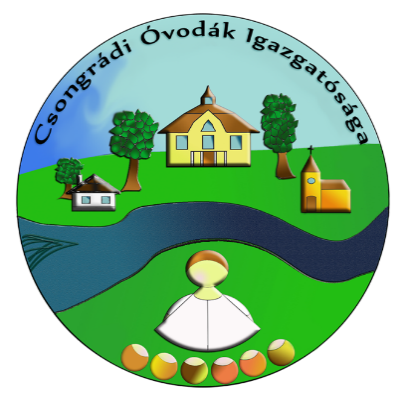 INTÉZMÉNYVEZETŐI MUNKATERV2023-2024-es nevelési évre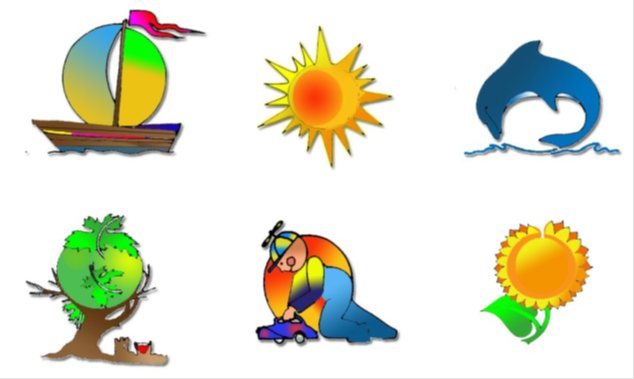 KÉSZÜLT: Csongrád, 2023. augusztus 31.(1 db nyomtatott példányban)KÉSZÍTETTE: Tóthné Fodor Zsuzsanna intézményvezetőMEGTALÁLHATÓ: Igazgatói iroda; Csongrádi Óvodák Igazgatósága Honlapja; Tagóvodák Informatikai eszközei1. A munkaterv jogszabályi háttere és a működésünket megalapozó egyéb dokumentumokA 2011. évi CXC törvény a nemzeti köznevelésről A 2011. évi CXC. törvény végrehajtási rendeletei:20/2012. (VIII. 31.) EMMI rendelet a nevelési-oktatási intézmények működéséről és a köznevelési intézmények névhasználatáról 326/2013. (VIII. 30.) Korm. Rendelet a pedagógusok előmeneteli rendszeréről és a közalkalmazottak jogállásáról szóló 1992. évi XXXIII. törvény köznevelési intézményekben történő végrehajtásáról Az Óvodai nevelés országos alapprogramjáról a 363/2012. (XII. 17.) Kormány rendeleteA pedagógusok előmeneteli rendszeréről és a közalkalmazottak jogállásáról szóló 1992. évi XXXIII. törvény köznevelési intézményekben történő végrehajtásáról szóló 326/2013. (VIII. 30.) Korm. rendelet módosítása229/2012. (VIII.28) Korm. rendelet a nemzeti köznevelésről szóló tv. végrehajtásáról 20/2012. (VIII.31.) EMMI rendelet a nevelési-oktatási intézmények működéséről és a köznevelési intézmények névhasználatáról A Kormány 235/2016. (VII. 29.) Korm. rendelete a pedagógusok előmeneteli rendszeréről és a közalkalmazottak jogállásáról szóló 1992. évi XXXIII. törvény köznevelési intézményekben történő végrehajtásáról szóló 326/2013. (VIII. 30.) Korm. rendelet módosításáról Oktatási Hivatal: Önértékelési kézikönyv óvodák számára; Országos Tanfelügyeleti kézikönyv aktuális példányai2024. január 1-től érvényes jogszabályi háttér és a később megjelenő végrehajtási rendeletek:2023. évi LII. törvény a pedagógusok új életpályájáról (2023. július 4.) Bevezetés:Jelen munkaterv a 2022-2023-as nevelési év beszámolójára épül, figyelembe véve az ott megfogalmazott erősségeket és fejleszthető területeket. A tagóvoda vezetők beszámolói alapján és az év végi értékelések kapcsán közösen fogalmaztuk meg ennek a nevelési évnek a prioritásait.A kiemelt feladatok mentén készült a tervezés úgy, hogy az intézményünkben járó gyermekek mindenek felett álló érdekeit szolgáljuk.A tervezéskor nem csak a rövid távú terveket igyekszem megvalósítani, ügyelek arra, hogy a közép és hosszútávú tervezés is folyamatosan megvalósulhasson.A 2023. július 4-én megjelent „STÁTUSZTÖRVÉNY” vagyis a 2023. évi LII. törvény a pedagógusok új életpályájáról- jelentősen meghatározza a nevelési év kiemelt feladatait. A 2024. január elsejétől bevezetésre kerülő és elvárt feladatok és a teljesítmény alapú bérezés kidolgozása jelentősen meg fogja terhelni munkával a vezetőséget, hogy igazságos és hatékony rendszert tudjunk kidolgozni. A ránk váró feladatokat igyekszünk majd a legjobb képességeinket felhasználva megoldani.A változásokról már a nevelési év első munkanapján tájékoztatást kapnak a dolgozók, melyre nevelés nélküli munkanapot rendelek el.                                                            Hosszú távú tervek:a nehezedő gazdasági helyzet ellenére a gazdálkodás optimális fenntartása, energetikai korszerűsítések (napelemek, fűtésoptimalizálás, költséghatékony működtetés) a fenntartóval közös megoldások, pályázatok keresésévelaz óvodapedagógus hiány kezelésea képzések támogatása, vezetők képzése; új vezetők kiképzése az aktuális helyzethez igazodvadajkák, pedagógiai asszisztensek folyamatos képzésének biztosításaa változó szakmai kihívásoknak, változó gazdasági helyzetnek való megfelelésaz óvodai játszóudvarok elavult eszközeinek cseréje a lehetőségekhez mértendolgozói fórum kialakításaóvodatej program bevezetéseKözéptávú tervek:új módszerek beemelése a napi munkábaaz adminisztráció optimalizálása- első a gyermek!tehetségcsoportok, délutáni foglalkozások működtetésekor a családok tájékoztatásának megszervezésea család-óvoda együttműködés optimalizálása- új és eredményes utak kidolgozásajó gyakorlatok; projektek, témahetek kidolgozása a helyi programunknak megfelelően- azok adoptálása és beépítése a napi gyakorlatbafiatalabb kollégák segítéseJelen munkatervet a tanévnyitó vezetői értekezleten 2023. augusztus 31-én ismertetem a tagintézmények vezetőivel, akik továbbítják a nevelőtestületek részére, hogy azt javaslatokkal, és a tervezett feladatokkal együtt megvitassák, valamint véleményezzék. Amennyiben változtatási javaslat fogalmazódik meg, azokat megküldik részemre. Ha szükséges még korrekció, akkor azt tervezetten beépítem a munkatervbe.A munkaterv bemutatása 2023. szeptember 1-én az évnyitó értekezleten történik.A tagóvoda-vezetők munkaterv leadási határideje: 2023. szeptember 30.A véleményezések leadási határideje 2023. szeptember 30. (SZMK, tagóvodák-nevelőtestületei)2. Intézmény vezetése, intézményi álláshelyek, létszámadatok.Intézményi álláshelyek, létszámadatokA várható gyermeklétszám 2023. év szeptember 1-énCsongrád Város Önkormányzatának Képviselőtestülete a Csongrádi Óvodák tagintézményeiben a 2023-2023-es nevelési évben az alábbi csoportok indítását engedélyezte:3. Feladatellátás jellemzőiBercsényi Utcai „Kincskereső” Tagóvoda4 csoport /15 fő8 fő gyermekre jut 1 fő felnőtt (120 főre vetítve)Önkormányzati határozat 120%-ra emelte a felvehető létszámot.Megváltozott munkaképességű 4 órás munkavállaló:        15. Túriné Juhász AndreaBokrosi „Napsugár” Tagóvoda2 csoportra/5,5 fő9 fő gyermekre jut 1 fő felnőtt (50 főre vetítve)Bökényi „Napraforgó” Tagóvoda:4 csoportra/ 13 fő9,2 fő gyermekre jut 1 fő felnőtt (120 főre vetítve)Önkormányzati határozat 120%-ra emelte a felvehető létszámot.Fő Utcai „Platánfa” Tagóvoda4 csoportra/15 fő8 fő gyermekre jut 1 fő felnőtt (120 főre vetítve)Megváltozott munkaképességű 4 órás munkavállaló: 14.  Bernáth Jánosné Edit    15. Kató KittiSzéchenyi Úti „Gézengúz” Tagóvoda2 csoportra/ 7 fő 8,6 fő gyermekre jut 1 felnőtt (60 főre vetítve)Önkormányzati határozat 120%-ra emelte a felvehető létszámot.Templom Utcai „Delfin” Tagóvoda:6 csoportra/ 22 fő+1 fő közfoglalkoztatott6,8 fő gyermekre jut 1 fő felnőtt (150 főre vetítve)Megváltozott munkaképességű 4 órás munkavállaló:Nyiga Andrásné; 22. Szabó Zsoltné AnikóKözcélú foglalkoztatott: 23.  Újszászi Anna4. A nevelési év rendje2023. szeptember 1-től 2024. augusztus 31-igA nevelés nélküli munkanapok:Az igazgatóság 3 nappal, a tagintézmények 2 nappal rendelkeznek.Az Igazgatóság által meghatározott napok:Az óvodák által felhasznált napok az egyes tagintézmény-vezetői munkatervekben találhatók meg. Javaslom, ezen napok tervezésénél figyelembe venni, hogy iskolai szünetekre essen lehetőség szerint a tagóvoda által meghatározott dátum.Ünnepnapok, munkaszüneti napok 2023-2024-es nevelési évben:2023. október 23. hétfő – 56-os forradalom ünnepe (munkaszüneti nap – 3 napos hétvége)2023. november 1. szerda – Mindenszentek (munkaszüneti nap)2023. december 24. vasárnap – Szenteste (munkaszüneti nap – 4 napos hétvége)2023. december 25. hétfő – Karácsony (munkaszüneti nap – 4 napos hétvége)2023. december 26. kedd – Karácsony (munkaszüneti nap – 4 napos hétvége)2024. január 1. hétfő – Új Év (munkaszüneti nap – 3 napos hétvége)2024. március 15. péntek, nemzeti ünnep, (3 napos hosszú hétvége)2024. március 29. péntek, Nagypéntek, (4 napos hosszú hétvége)2024. április 1. hétfő, Húsvét2024. május 1. szerda,2024. május 20. hétfő, Pünkösd, (3 napos hosszú hétvége)2024. augusztus 20. kedd, állami ünnep, nemzeti ünnep (4 napos hosszú hétvége)A zárva tartó óvodák helyett minden esetben a másik kijelölt óvoda fogadja majd a gyermekeket és biztosítjuk az ügyeletet, melyet a faliújságokon és a honlapon jelzünk a partnereinknek. Az igények felmérését már a tavaszi hónapokban megkezdjük majd, hogy zavartalan működtetést tudjunk biztosítani minden intézményünk számára. A nyári zárva tartásokról a Csongrád Városi Önkormányzat képviselőtestülete dönt, a fenti időszakok tájékoztató jellegűek.Téli zárva tartás az idei nevelési évben.Az idei nevelési évben is hasonlóan a többi évhez, felmérést fogunk végezni arra vonatkozóan, hogy hány család igényli a két ünnep közötti nyitva tartást. Az intézményi SZMSZ rendelkezéseinek figyelembevételével lehetőséget biztosítunk az ügyeletes óvodai ellátásra.A 2023/2024-es tanév rendjéhez tartozó egyéb információkTanítási szünetek: (Óvodáink egész évben üzemelnek, a fent jelzett szünetek időpontjai tájékoztató jellegűek, iskolákra vonatkoznak.)A belügyminiszter BM rendelete a 2023/2024. tanév rendjéről: A nemzeti köznevelésről szóló 2011. évi CXC. törvény alapján kapott felhatalmazás alapján, a Kormány a következőket rendelte el:2023/2024. tanévben a tanítási év első tanítási napja 2023. szeptember 1. (péntek) és utolsó tanítási napja 2024. június 21. (péntek).Az őszi szünet előtti utolsó tanítási nap 2023. október 27. (péntek), a szünet utáni első tanítási nap 2023. november 6. (hétfő). A téli szünet előtti utolsó tanítási nap 2023. december 20. (szerda), a szünet utáni első tanítási nap 2024. január 8. (hétfő). A tavaszi szünet előtti utolsó tanítási nap 2024. március 28. (csütörtök), a szünet utáni első tanítási nap 2024. április 8. (hétfő)A fent jelzett napokra várhatóan csökken az óvodai ellátásban részt vevő gyermekek létszáma, de természetesen biztosítjuk a folyamatos óvodai nevelést tagintézményeinkben és a fenti időpontok figyelembevételével tervezzük szakmai feladatainkat:Óvodáinkban minden esetben létszámtól függő ellátást biztosítunk a szünetek idejére az SZMSZ szabályzatának megfelelően.A tanév rendjéről szóló miniszteri rendelet alapján az egyéb jogszabály által elrendelt munkanap áthelyezést – az Nkt. 30. § (1) bekezdése értelmében – a nevelési-oktatási intézményekben is alkalmazni kell.Az iskolai tanítási szünetek időpontja előtt, esetenként két héttel felmérjük a szülői igényeket, mert az a tapasztalatunk, hogy ezekben az időszakokban jelentősen lecsökken a gyermeklétszám.Az étkezési nyersanyagok felhasználása is kevesebb a szünetek idején, ezért a GESZ felmérést végez a várható étkezési adagok biztosításának tervezése céljából. A hatékony humánerő létszám és energiagazdálkodás érdekében szükségesnek tartjuk továbbra is a szülői igényeket begyűjteni, azokhoz igazodva az óvodai működést kialakítani. Az időszakok alatt az adott óvoda biztosítja az ellátást, összevont csoport működését a tagintézmény vezetője a Házirend alapján szervezi, bejelentési kötelezettsége van az igazgatóság felé. Felelős: tagintézmény vezetőjeSzorgalmi időszak: 2023.szeptember 1-től 2024. június 15-ig tart.A nevelési év: 2022.szeptember 01-től 2023. augusztus 31-ig tart.A nyári nevelési időszak 2023. június 16-tól augusztus 31-ig tart.	5. Az intézményben folyó pedagógiai folyamatok 	5.1. TervezésKIEMELT FELADATAINK: Megvalósítás5.2. Ellenőrzés       5.2.1. Belső ellenőrzésA belső ellenőrzés az idei évben is a nevelési év elején megtervezett éves terv alapján kerül megvalósításra. Az ellenőrzésekről írásos feljegyzés készül. A pedagógiai ellenőrzések változatos módszerekkel történnek. (Dokumentumelemzés, feltételek vizsgálata, megfigyelések, mérések, beszélgetés, beszámoltatás). A pedagógiai ellenőrzések dokumentálását vezetők esetében a vezetői ellenőrzésekkel egyidőben végzem, melyről szintén készül jegyzőkönyv.A vezető ellenőrzésén kívül a pedagógusok írásos értékelése dokumentálja az egyes gyermek és a csoport fejlődését, a pedagógiai feladatok megvalósulását. Kiemelt helyen szerepel a nevelési programban a gyermekek fejlesztésének és fejlődésének ellenőrzése a megfogalmazott célok és feladatok teljesítésének nyomon követése. Felelősei a tagintézmények vezetői, melyek ellenőrzését ellenjegyzés követi.A belső ellenőrzés, értékelés, mérés három területre irányul:Az intézmény dolgozóiraA gyermekek fejlődésének nyomon követéséreA Helyi Pedagógiai Program megvalósításáraAz intézményvezetői belső ellenőrzések területei az alábbiakra terjed ki:1. Szakmai- pedagógiai tevékenység célja a minőség és hatékonyság biztosítása, az oktató nevelő munka eredményeinek megfigyelése.2. Gazdálkodás ellenőrzése kiterjed a vagyonvédelemre, az eszközök rendeltetésszerű használatára, a beszerzésekre és a takarékosságra.3. Munkáltatói jogkörből adódó ellenőrzés vonatkozik a munkakezdés pontosságára, a munkavégzés minőségére, a munkaidő hatékony kihasználására, valamint a törvények betartására.4. Tanügy- igazgatási feladatok ellenőrzése elsősorban a tanügyi dokumentumok meglétéhez és vezetéséhez kapcsolódik, és az előző tapasztalatokra épül. ld. melléklet- Éves ellenőrzési terv       5.2.2. Külső ellenőrzés       5.2.2.1. Tanfelügyeleti ellenőrzésCélja az óvodáink szakmai fejlődésének támogatása, melyet az óvodapedagógus, az intézményvezető és az intézmény ellenőrzésén és értékelésén keresztül kívánnak elérni. A nevelő-oktató munka ellenőrzése képes megmutatni az intézmény egyéni pedagógiai arculatát, erősíteni a gyermekközpontú nevelést és a minőségi pedagógiai munkát, továbbá elősegíteni a mindezekhez való egyenlő hozzáférést. Célként jelenik meg az óvodapedagógusok és az intézmények körében a pedagógiai értékek bemutatása, jó szakmai színvonalú nevelés biztosítása. Várható tanfelügyeleti ellenőrzések a Csongrádi Óvodák Igazgatósága Intézményeiben2023-2024-es nevelési évben5.2.3. Pedagógusminősítések az intézménybenVáltozások: 2023. július 6-án megjelent a pedagógusok új életpályájáról szóló 2023. évi LII. törvény (továbbiakban: Púétv.), amelynek 2023. július 15-én hatályba lépett 97. § (1) és (2) bekezdése alapján a Pedagógus II. fokozat elérése nem kötelező. A Púétv. 159. § (4) bekezdése szerint a (kötelező) Pedagógus II. eljárásban érintett pedagógusok dönthetnek arról, hogy szeretnének-e részt venni a Pedagógus II. fokozatot célzó minősítési eljárásban. A 2024. évi kötelező Pedagógus II. fokozatot célzó minősítési eljárásba a bekerült, valamint a jelentkeztetett, de az eljárásba be nem került pedagógusokat külön levélben tájékoztatta az, OH a Pedagógus II. fokozatot célzó minősítési eljárásban való részvétel lehetőségéről, a részvételi szándék jelzésének pontos módjáról, az ehhez kapcsolódó határidőkről. Ha valaki jelentkezni szeretne, akkor a pedagógus jelentkezését április 15-éig rögzíteni fogom az O.H. által működtetett informatikai támogató rendszerben, majd megszervem, biztosítom az intézményben zajló minősítő vizsga/minősítési eljárás, személyi, technikai, tárgyi feltételeit. A minősítések kapcsán a BÖCS munkacsoport, valamint én segítem a kollégákat a felület használatában, és támogatást nyújtok minden fázisban. Amennyiben igény merülne fel a szaktanácsadói segítségre, úgy azt jelzem a területileg illetékes POK felé, akik, minden esetben készségesen segítik munkánkat. Ügyelek az átsorolásokra.5.4. ÉrtékelésAz egységes intézményi önértékelést az Oktatási Hivatal által kidolgozott és az oktatásért felelős miniszter által jóváhagyott standardok szerint fogjuk lefolytatni.Az új életpálya törvény - végrehajtási rendeletei – függvényében, a későbbiekben megjelenő módosításokkal kerül majd sor, az önértékelési folyamatok lefolytatására.Az önértékelést támogató informatikai rendszerben az általános elvárások értelmezése alapján az intézmények feladata az intézményi elvárásrendszer elkészítése, amelynek során az önértékelési kézikönyvben szereplő általánosan, minden azonos intézménytípusra értelmezhető elvárás tartalmát a helyi szabályozás szerint Az így elkészített intézményi elvárásrendszer módosított elvárásai levezethetők az adott intézményre jellemző sajátosságokból, támogatják az intézményi célok teljesülését. Az önértékelések előtt a 2024. évi intézményi saját elvárásrendszert rögzíteni fogjuk az önértékelést támogató informatikai rendszerben (ennek hiányában nem indítható önértékelés)!A BÖCS munkacsoport munkája, tagjai2023/2024 intézményi önértékelési csoport felépítése, feladatok meghatározása5.5. KorrekcióAz ellenőrzési folyamatok után megszületett eredmények, melyek mentén kérem a vezetőket, hogy azok függvényében tervezzék, és terveztessék a további munkát. Az eredmények függvényében végezzük el a korrekciókat, melyek beépülnek a tagintézmény-vezetők munkatervébe.Új munkaközösségek létrehozása, különös figyelemmel az éves kijelölt pedagógiai feladatokra.A hospitálások dokumentálását aláírva, bélyegezve a csoportnaplóban kell tárolni. A kollégák hospitálási dokumentációja csatolandó az egyéni dolgozói dossziéba. Gyakornok esetében elég, ha a gyakornoki naplóban kerül rögzítésre; Pedagógus I-fokozatban tevékenységlátogatási vázlat, +önreflexió elkészítése szükséges;  Pedagógus II-es fokozatú pedagógus esetében nem szükséges vázlat és önreflexió írásos formában, de a látogatásról legyen meg a tevékenységlátogatási jegyzőkönyv a dolgozó egyéni mappájában.Mesterpedagógus esetében sem kell vázlat és önreflexió, de tevékenységlátogatási jegyzőkönyvet kell elhelyezni a dolgozó egyéni mappájában.Az egyéni mappa tartalma óvodapedagógusok esetében?Önértékelés + önfejlesztési tervTevékenységlátogatási jegyzőkönyvTevékenységvázlat + önreflexió, Pedagógus-I  fokozatú óvodapedagógus esetébenGyermeki értékelésA korrekciós feladatokat a gyermek eredményeinek függvényében szakmai egyeztetés követi, melyet a kiemelt figyelmet igénylő gyermekek esetében a pedagógiai szakszolgálat munkatársainak bevonásával kezdeményezünk. Fokozott figyelmet fordítunk a hátrányos helyzetű gyerekekre és a tehetséges gyermekekre is egyaránt a korrekciós folyamatokban. A gyermekekkel kapcsolatos értékelések miatt több mérési rendszert működtettünk. Amikor a csoportba járó gyermek betölti az ötödik életévét, akkor az óvodapedagógusok minden esetben DIFER vizsgálatot végeznek, melyet dokumentálnak. A megfigyeléseket és a mérések eredményeit az egyéni fejlődési naplókban rögzítik. Minden gyermek fejlődését nyomon követve dokumentálni kell, és az elemzéseket is elvégezni. Az elemzések után megjelenik a következő tervezésben a fejlesztésre irányuló szándék írásbeli indoklása is.  A visszacsatolások történjenek meg írásban. (DIFER vizsgálat- évente egy elegendő.)Személyiség és közösségfejlesztés	Személyiségfejlesztés6.1.1.Különleges bánásmódot igénylő gyermekek ellátása (SNI, BTM, tehetséggondozás)Óvodáinkban hangsúlyt kapott a hátrányokkal küzdő gyermekek felkutatása, a célravezető eljárások kidolgozása. Az esélyteremtő célkitűzések megvalósítása érdekében a képességkibontakoztatás és integrációs felkészítéssel célunk, hogy minden gyermek számára biztosítsuk az optimális intellektuális és érzelmi fejlődést, a kiegyensúlyozott személyiség kialakulását. Feladatunk ezért a hátránykompenzáció erősítése és az esélyteremtés, a befogadó és elfogadó környezet kialakítása és az óvodapedagógusok befogadó attitűdje. Egyre nagyobb szerepet kell vállalnunk a családi nevelés támogatásában. A gyerekek eltérő ütemű fejlődéséből, és fejlesztési szükségletéből fakadó egyéni hátrányok csökkentése továbbá az alapkészségek sikeres megalapozása és kibontakoztatása érdekében a diagnosztikus fejlődésvizsgáló módszert alkalmazzuk. A célunk a különböző családokkal való együttműködés a gyermekek képességfejlesztésében.SNI gyermekek ellátásaBTM-es gyermekek ellátásaDélutáni foglalkozások, tehetségcsoportok működtetése a 2023-2024-es nevelési évbenAz óvodában a tehetséges gyermekek fejlesztése történhet az óvodai csoportban, illetve kreativitást fejlesztő délutáni foglalkozásokon. Az óvodai csoportban a tehetségfejlesztés a mindennapi cselekvéses helyzetekbe van beépítve, a gyerekek szabadon dönthetnek, hogy részt vesznek-e a felkínált tevékenységben. Ezek a helyzetek nyitottak, bármikor bárki bekapcsolódhat vagy kiléphet a tevékenységből, ezek a foglalkozások játékosak. Hozzájárul az óvodás gyermek személyiségének alakulásához, amelyet az érzelmi biztonságot nyújtó, támogató környezet és az óvónő személyisége is segít.
Tevékenységeink, melyet az óvodapedagógusok biztosítanak, térítésmentesek.A tevékenységek felsorolása óvodákként különbözik, lásd, tagóvoda-vezetők munkatervei.Külsős foglalkoztatók is vezethetnek csoportokat, például:-birkózás (Birkózó Szövetség-Szentes)-vízhez szoktatás (Csongrádi Vizilabda Egyesület)-fitness, (Csongrád Fitness SE)megegyezés szerint a tagóvodák igényeihez, lehetőségeihez mérten. Esetükben lehetőség van térítési díj szedésére, melyre saját kompetenciáik alapján jogosultak.6.1.2.Esélyegyenlőség és gyermekvédelem az intézményben	Kiemelt gyermekvédelmi feladatok az év folyamán:Személyes kapcsolat kialakítása és azonnali segítségnyújtás a családokkal.A gyermekek jogainak mindenkori érvényesítése, védelme.Nagyfokú együttműködés az intézményünk dolgozóival.Rendszeres gyermekvédelmi támogatások áttekintése, új gyermekek papírjainak számba vétele, lejárt papírok frissítése.A hátrányos, halmozottan hátrányos, és veszélyeztetett gyermekek számba vétele, szükség esetén látogatása.Folyamatosan figyelemmel kísérjük a HH és a HHH gyermekeket és családjaikat. Az óvodák a gyermekvédelmi intézményrendszerrel együtt, hozzájárulnak ahhoz, hogy kevesebb legyen a szakellátásba kerülő gyermekek száma, a hátrányok minimalizálása, a gyermekek családban nevelkedhessenek az őket megillető gyermeki jogok tiszteletben tartásával.Az óvodai szociális segítő tevékenység továbbra is jelen van intézményünkben, és a szolgáltatás a gyermek veszélyeztetettségének megelőzése érdekében a szociális segítő munka eszközeivel támogatást nyújt az intézménybe járó gyermeknek, a gyermek családjának és a Csongrádi Óvodák pedagógusainak. A gyermekeink együttműködését tervezetten látjuk el, a hagyományaink ápolása kiemelt feladatként jelenik meg. Közösségfejlesztés, ünnepek és hagyományőrzésAz intézmény hagyományainak ápolása, ezek fejlesztése és bővítése, valamint az intézmény jó hírnevének megőrzése az alkalmazotti és gyermekközösség minden tagjának kötelessége. Az épületek lobogóval történő ellátása 132/2000.(VII.14.) Korm. rendelet szerint történik. Óvodáink életében kiemelkedő jelentőségűek az ünnepek. Az ünnepek a szülőkkel való nyílt párbeszéd és a szoros együttműködés színtere. Ünnepeinknek, szokásainknak, hagyományainknak rendkívül nagy a közösségformáló szerepe. Nevelési terveinkről kikérjük a szülők véleményét, ezáltal is bevonjuk őket az óvodai élet részvételébe. Arra törekszünk, hogy az ünnepek emelkedjenek ki az óvoda mindennapjaiból úgy külsőségekben, mint belső tartalmukban. Minden ünnepet előkészítés vezet be, amely lehetőséget biztosít az érzelmi átélésre és gazdagon motivált tevékenységekre.A közösségfejlesztés terén az alábbi feladatokat kell kiemelten kezelni az év folyamán:Az óvodapedagógusok módszertani kultúrája terjedjen ki a gyermekek személyes és szociális képességeinek fejlesztésére, és ez irányú módszertani tudásukat minden esetben osszák meg egymással. A fejlesztés eredményét folyamatosan nyomon kell követni, és ha szükséges, korrekciókat hajtsanak végre. Fontos feladat minden tagóvoda számára, hogy a fejlesztések megvalósulása írásban is követhető legyen. Jelezni kell az egyéni fejlődési dokumentációban.Az óvodák igyekezzenek sok közösségi programot szervezni. Az intézményi alkalmazottakkal kapcsolatos hagyományok:Szakmai napok szervezése, házi bemutatók szervezése, továbbképzéseken, tanfolyamokon szerzett ismeretek átadása, megvitatása. A távozó dolgozók, nyugdíjba menők búcsúztatása. Közös kirándulásokon, kulturális programokon való részvétel, karácsonyi, évet lezáró közös vacsora, névnapok alkalmából köszöntések. Csapatépítő, szervezetfejlesztő kirándulás ősszel és nyár elején. Minden tagintézmény saját szervezésben valósítja meg.7. EredményekEbben a nevelési évben eredményességi mutatókat a következő mérési eredményekből várunk:Igény- és elégedettség mérések fenntartóiszülőialkalmazottipartneriesetenként gyermeki mérések 8.Belső kapcsolataink, együttműködés, kommunikáció az óvodákban            8.1. Fogadóórák, szülői értekezletekA kapcsolattartás formái biztosítottak a fogadóórák által. Munkatervek szerint minden intézmény maga dönthetett a fogadóórájának időpontjáról, melyet igyekszünk betartani az év folyamán. A fogadóórák időpontjait minden tagintézmény munkaterve tartalmazza. (Faliújságokon jelezve!) Az egyéni időpontokhoz rugalmasan alkalmazkodunk.	8.2. Nevelőtestületi értekezletekNyílt napok, óvodanyitogatók, óvodai beiratkozások:Megjegyzés: A változtatás jogát fenntartjuk.Az óvodai beiratkozások kihirdetéséhez Önkormányzati határozat szükséges, mely kapcsán módosulhat a tervezett időpont.	8.4. Vezetői értekezletek    8.5 Kommunikáció az ÓvodákbanIntézményi szintű SZMK. értekezletIntézményen belüli információáramlás a szülők felé Kiemelt éves feladat részeként:Intézményünk bemutatása SZMK értekezleteken az új szülői választmánynak.Óvodanyitogató megszervezése.Fogadóórák biztosítása.Évente kétszer tájékoztatás a gyermek fejlődéséről. Faliújságok aktuális információkkal való ellátása. Esetmegbeszélések biztosítása.Nyílt napok lehetőségeinek felajánlása.Óvodai honlap, zárt csoportok működtetése a közösségi hálókon.Szülői munkaközösség tagjainak tájékoztatása.Közösen szervezett programok a szülőkkel.Az alkalmazotti közösség tájékoztatásaA belső kommunikációs csatornák működtetése és állandó fejlesztése, a szervezeti kultúra erősítése, fejlesztése, a hatékony információáramlás egyik feltétele.Bármilyen információ teljes körű nyilvánossá tétele és hozzáférhetősége elsődleges, melyet úgy tudok a leghatékonyabban biztosítani, hogy e-mail formájában, a zárt csoportokban, telefonon, értekezleteken, jelzem a vezetők felé, akik továbbítják a dolgozók felé.Dolgozói fórum elindítása-részletek kidolgozása a vezetőkkel közösen a nevelési év folyamán.9. Az óvodáink külső kapcsolatai	9.1.1. Pedagógiai SzakszolgálatFeladat: Az óvodai napirendben történő változásokról jelzésekkel fogunk élni a szakszolgálat munkatársai felé, hogy ők is tervezni tudják a változásokat a program módosulások miatt.	9.1.2. Szakértői BizottságFeladat: A véleményezés beépítése a tervezőmunkába, csoportnaplóba jól látható módon. A dokumentálás ellenőrzése.	9.1.3. Családsegítő szolgálatFeladat:Jó munkakapcsolat további fenntartása.9.2. Egyéb külső kapcsolataink:A fenntartói, és a szakmai kapcsolatok ápolásával sokat tehetünk gyermekeinkért, és elmélyíthetjük a partnereinkhez fűződő munkakapcsolatot. A kölcsönös együttműködés kapcsán nagyon fontosnak tartom az együttműködő partnerekkel a pozitív hozzáállást.Mindennapos jó kapcsolatra törekszünk. Támogató, segítő jellegű, korrekt munkakapcsolatot igyekszünk kialakítani. Rendszeres egyeztetésre, kölcsönös tájékoztatásra készen szakmai, pénzügyi és szervezési kérdésekben is tájékoztatást adunk. Meghívjuk képviselőiket óvodai rendezvényekre, programokra.	9.1.4. HitoktatásA hittan tevékenységek lehetőségét minden intézményben az igényeknek megfelelően biztosítják az oktatók, melynek időpontjait egyeztetik az óvodákkal a nevelési év kezdetén.Feladat: Úgy beilleszteni a napirendbe a hitoktatást, hogy az ne zavarja a fejlesztőmunkát.Az intézményben zajló pedagógiai munka feltételei	10.1. Tárgyi, infrastrukturális feltételekÁltalános karbantartási feladatok:Több intézmény közterületén a járdák felújítása, javítása szükséges lenne, a balesetveszély elhárítása érdekében.Tagóvodákban adódó elsődleges feladataink:„DELFIN” Tagóvoda:Balesetveszélyes a közlekedő folyosó, melyet sürgősen el kellene látni PCV burkolattal.Az elavult villamos vezetékek cseréje. Radiátorok cseréje még két pavilonban. Öltözők, csoportszobák festése.Napelemek felszerelése, üzembehelyezése az engedélyektől és a pályázat haladásától függően.Új udvari játékok telepítéseFektetők-tárolók beszerzése„NAPRAFORGÓ” TagóvodaA tálalókonyha felújítása: vizesblokk, padló, csempék, padozat, bútorzat. Középső folyosó linóleum burkolatának javítása, cseréje. Vizesedés megszüntetése az óvónői tárgyalóban.Napelemek felszerelése, üzembehelyezése az engedélyektől és a pályázat haladásától függően.Fűtéskorszerűsítés.Elavult villamoshálózat felújítása, riasztórendszer cseréje.Teherkapu létesítése.Udvari játékeszközök fejlesztése.Főbejárathoz terasztető építése.Faápolási munkák.Teraszok gumiburkolatának cseréje.„NAPSUGÁR” TagóvodaTornaszoba szigetelése, és az elavult vezetékek cseréje, festés, mázolás.A kinti tároló teljeskörű felújítása.Kerítéscsere.Új udvari játékok telepítéseNapelemek elhelyezése„GÉZENGÚZ” TagóvodaTornaterem ablakaira labdaháló felszerelése Új udvari játékeszközök beszerzése. Élvédő felszerelése a teraszra. Növényzetápolás, faápolási munkák. Csatornatisztítás.„KINCSKERESŐ” TagóvodaUdvari játékok beszerzése, udvar portalanítása. Parketta csere a második csoportszobában.Csatornatisztítás.Kresz park kivitelezése.Udvari kapu javítása, festése.Udvari csapadékvíz elvezetésének megoldása.„PLATÁNFA” TagóvodaAz udvari melléképületek elbontása Kémény lebontásaNövényzet ápolása, fakivágások.Csatornatisztítás.Hulladéktároló helység kialakításaLépcsővédők beszerzéseA fent jelzett feladatok jelentős költségigénnyel rendelkeznek, melyre egy ütemezett javaslatot nyújtottam be.Katasztrófavédelmi ellenőrzésekre felkészülés.Az egyes tagintézmények a kötelező eszköz és felszerelés jegyzékben felsoroltokkal rendelkeznek, de az eszközök egy része már elavult és cserére szorul. Igyekszünk biztosítani, hogy javításra szoruló eszközöket ne selejtezzék azonnal, szánjanak keretet a javításra. A meglévő eszközök tárolás során ne sérüljenek. Az informatikai eszközök avulása miatt az új eszközök beszerzésére lenne szükségünk. 	10.2. Személyi feltételek                     Fontosnak tartom, hogy bevonjam a munkatársakat a munkájukat érintő döntésekbe, és próbálom, elősegíti, hogy a munkatársak bátran kérdezzenek és merjék felvállalni/megbeszélni a gondjaikat. Gyakran tartok ebben az évben is megbeszéléseket, tájékoztatókat azért, hogy segítsem a munkatársakat a saját fejlődési szükségleteik kiderítésében.Azon igyekszem, hogy kritika és ítélkezés nélkül tudjam meghallgatni a munkatársak problémáit és gondjait. Mások szempontjait, eltérő nézeteit és érdekeit figyelembe véve hozok döntéseket, oldok meg problémákat és konfliktusokat. A kollégáim felelősségét, jogkörét és hatáskörét igyekszem egyértelműen meghatározni, hogy az számonkérhető és követhető legyen. A vezetési feladatok egy részét úgy delegálom a vezetőtársaim munkakörébe, hogy azok ne terheljék őket, hanem a megoldást célozzák. A személyzeti feladatok ellenőrzésébe és optimális munkaszervezésbe döntési hatáskörüknek megfelelően veszem igénybe a tagintézmény-vezetők munkáját. Igyekszem úgy irányítani és részt vállalni a pedagógusok tevékenységének látogatásában, valamint a megbeszéléseken részt venni. Azon igyekszem, hogy minden dolgozó erősségeire fókuszáljak, inspiráljam őket a fejlődésre. Az egyes tagintézményekben még több időt tervezek eltölteni, mint az előző tanévben, az egyéni igényeknek és sajátosságok figyelembevételével.	10.3. Szervezeti feltételek		10.3.1. Döntések előkészítéseAz óvodák együttműködésére jellemző, hogy közösen meghozott döntések és szabályok alapján működnek. A hatékony működés minden óvodára jellemző. A normákat betartva hozzák döntéseiket. A munkatársak felelősségének és hatáskörének meghatározása egyértelmű, az eredményekről rendszeresen beszámolnak. Az SZMSZ támogatja a feladataink megvalósulását.Az intézményi tervek elkészítése az intézmény munkatársainak és partnereinek bevonásával történik. Folyamatosan megtörténik az egyének és a csoportok döntés előkészítésbe történő bevonása - képességük, szakértelmük és a jogszabályi előírások alapján. Ha az év folyamán bármely folyamat esetében problémahelyzet adódik, illetve hiányosságot tapasztalok, akkor mérlegelem a helyes cselekvési módokat.A megalapozott döntés meghozatalához több szempontot veszek figyelembe. Fontosnak tartom, hogy a megoldáskeresés jellemezze a folyamatokat		10.3.2. Belső tudásmegosztás színterei: képzések, szakmai munkaközösségek.Képzések:Szakmai munkaközösségek:Szakmai munkacsoportok:A szakmai csoportok maguk alakítják ki működési körüket, önálló munkaterv szerint dolgoznak. A munkatervüket az intézményi célok figyelembevételével határozzák meg. A szakmai közösségek vezetője hatás- és jogköre tisztázott, a munkaszervezés megoldása az ő feladata. Csoportok közötti együttműködésre is sor kerül az intézményben, amely tervezett és szervezett formában zajlik. Támogatom, ösztönzöm az intézményen belüli együttműködéseket, és az intézmény céljainak elérése érdekében támaszkodok a munkájukra. A munkaközösségek bevonásával történik a pedagógiai folyamatok megvalósításának ellenőrzése, értékelése. A gyermekek nevelése érdekében a szakmai közösségek tevékenységén túl a pedagógusokat igyekszem arra ösztönözni, hogy működjenek együtt egymással és a pedagógiai munkát segítő szakemberekkel a felmerülő problémák megoldásában.  Megjegyzés:A Közalkalmazotti Tanács működése, elnevezése kérdéses a 2024. január 1.-ét követő jogviszonymódosítás hatálybalépése után. (köznevelési foglalkoztatotti jogviszony) A „Státusztörvény” életbe lépésekor a majdani rendeletek függvényében kerül újragondolásra a Tanács működése. 		10.3.3. Pályázatok az intézménybenA Csongrád Városi Önkormányzat jóvoltából udvari játékeszközök és napelemek megpályázása folyamatban van.Az idei nevelési évben is keressük az új pályázati lehetőségeket.	            10.3.4. Egészségfejlesztés, környezettudatos magatartás fejlesztéseA mindennapos működés során kiemelt figyelmet fordítunk a gyermek, egészségéhez, biztonsághoz való jogai alapján a teljes körű egészségfejlesztéssel összefüggő feladatokra.  Az egészségnevelés területén fontos, hogy kialakítsuk az egészséges életvitel iránti igényt, egészséges életstílusokkal és életmodellekkel ismertessük meg a gyermekeket, gondozzuk lelki (érzelmi, akarati, értelmi) képességeiket és szociális együttműködési készséget kialakítsuk. Az egészség e három jellemzője, megbonthatatlanul egybefonódik a kiegyensúlyozott, harmonikus személyiségfejlesztés feladatával.Az óvodai egészségnevelési feladatainkat két részre oszthatjuk- egészségfejlesztés (promóció)                               - megelőzés (prevenció), melyek azonban elválaszthatatlanok és az óvodai nevelés valamennyi szakaszára vonatkoznak. A teljes körű egészségfejlesztéssel összefüggő feladatok:az egészséges táplálkozás,a mindennapi mozgás, testmozgás, a testi és lelki egészség fejlesztése, a viselkedési függőségek, a szenvedélybetegségekhez vezető szerek fogyasztásának megelőzése,a bántalmazás megelőzése, a baleset-megelőzés és elsősegélynyújtás,a személyi és környezeti higiénéTöbb óvodánk a Zöld Óvoda, illetve Örökös Zöld Óvoda címet viseli, melyre a tagintézmények vezetői minden évben pályáznak. A teljes körű egészségfejlesztés figyelembe veszi a gyermekek biológiai, társadalmi, életkori sajátosságait, beillesztjük az óvodákban megvalósuló átfogó prevenciós programokba. Környezettudatos szemlélettel dolgoznak óvodáink. Mesterpedagógusunk fejlesztő innovátori programja biztosíték a sikerre. Vezetésével több programot valósítunk meg, melyek jó alapot biztosítanak gyermekeink számára a szemléletformálásban. Több tervezett intézményi és tagóvodai szintű program biztosítja, a feladatok megvalósítását. A környezettudatos életmód átadását az óvodai hétköznapok során, a testi és lelki egészség kereteinek megteremtését segítik elő a tervezett események az ismeretek megélésén keresztül. A különböző tevékenységekkel a gyermek szemléletét szeretnénk formálni. Tudatos cselekedtetéssel, élményszerű eseményekkel adjuk át az ismereteket, fejleszteni kívánjuk azokat a képességterületeket, melyek egyrészt az éves óvodai munkatervhez szervesen kapcsolódnak, másrészt elősegítik a környezettudatos szemlélet kialakítását. Célunk az óvodákban folyó fenntarthatóságra nevelés szellemében történő nevelőmunka megvalósítása és fejlesztése. Az idei év kiemelt feladatai között szerepel a fenntarthatóságra nevelés is.Az Óvodai Nevelés Országos Alapprogramban megfogalmazott elvárásoknak és a pedagógiai programban megfogalmazott céloknak való megfelelésFolyamatosan nyomon követem a Pedagógiai Programunkban foglaltak megvalósulását. A napi gyakorlatban jelen van a folyamatos tájékozódás, elvárásoknak való megfelelés, nyitottság az új felé. A munkatervekben konkrét rövid távú célok megfogalmazása olvasható, a kiemelt feladatok meghatározása megtalálható. A módszerek és eszközök a pedagógiai célokkal, kiemelt feladatokkal koherensek. A munkaterv mellékleteivel együtt a Csongrádi Óvodák Igazgatósága Pedagógiai Programjával és egészségfejlesztési tervével koherens és ütemezett tervezést valósít meg. A tervezésünk nyilvános és hozzáférhető. Igyekszem a rövid - közép és hosszú távú tervek függvényében tervezni, mely résztervek a megvalósuláskor elemzés után folytatódnak, melyeket ebben a ciklusban is igyekeztem úgy megfogalmazni, hogy azok reálisak, elérhetők és megvalósíthatók legyenek.12. Eseménynaptár-ProgramtervHasznos, lelkes munkát kívánok egész nevelési évre mindenkinek!Csongrád, 2023. augusztus 31.Tóthné Fodor ZsuzsannaIntézményvezetőLegitimációs záradékMellékletek:Éves ellenőrzési tervÖnértékelési tervMunkaközösségi munkaterv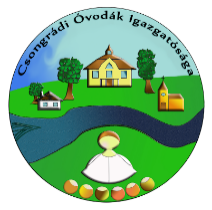 Éves önértékelési tervVezetők ÖnértékeléseA vezető a megbízásának második és negyedik évében vezetői tanfelügyeleten vesz részt, melyet az Oktatási hivatal jelöl ki.A tanfelügyelet a vezetői önértékelést kéri, mint alátámasztó dokumentumot a kijelölt ellenőrzésre, melyet ötévente el kell készíteni.Az elvárások teljesülése alapján, a vezető meghatározza önmaga számára a vezetési önfejlesztési tervet. A második szakaszban történő önellenőrzés során meg kell vizsgálni, hogyan valósult meg az előző értékelés során született célkitűzések teljesítése. Az önértékelés időpontja összefügg a vezetői megbízás ciklusával, és az előző önértékelés időpontjával.Intézményi ÖnértékelésAz intézményi elvárások közül az alábbiakat évente kell megvizsgálni:Az éves munkaterv összhangban van-e a stratégiai dokumentumokkal és a munkaközösségek terveivel? A pedagógusok szakmai csoportjainak maguknak kell kialakítani ki működési körüket, önálló munkaterv szerint kell, dolgoznak.  A tagóvodák az egyes munkatervekben az intézményi célok figyelembevételével határozzák meg-az intézmény munkatársai számára biztosított, a munkájukhoz szükséges információkhoz és ismeretekhez való hozzáférést.A Csongrádi Óvodák Igazgatósága a helyben szokásos módon tájékoztatja külső partnereit (az információátadás szóbeli, digitális vagy papíralapú is lehet)A partnerek tájékoztatását és véleményezési lehetőségeinek biztosítását folyamatosan felülvizsgáljuk, visszacsatoljuk és fejlesztjük. A Csongrádi Óvodák Igazgatósága rendszeresen felméri a Pedagógiai Program megvalósításához szükséges infrastruktúrát, és minden esetben jelezzük a hiányokat a fenntartó felé. Felmérjük a szükségleteket, igyekszünk valóságos képpel rendelkezni a nevelő-oktató munka humánerőforrás szükségletéről, a bekövetkező hiányt, a felmerült akadályokat idejében jelzi a fenntartó számára.A fenti munkatervekben ezek teljesüléséhez megfogalmaztam a feladatokat. Az éves értékelés alapján a tagóvodák vezetői a következő tanévre terveket fogalmaznak meg, ezek teljesülését a tanévet követő tanévzáró nevelési értekezleten értékelik. Az intézményi önértékelés a hét kompetencia alapján, öt évre szóló fejlesztendő és kiemelkedő területek meghatározásával, intézkedési terv elkészítésével zárul.                                                                         Ütemezés:Feladatok:A fejleszthető és a kiemelkedő területek meghatározásaA minősítésben megjelenő kompetenciaként megállapításokA vezető és az intézmény fejlesztési terveVisszajelzés a pedagógustól, vezetőtől az értékelési folyamatról, amit az eljárásrend
továbbfejlesztésére figyelembe lehet venni.A meghatározott fejlesztendő területekre fejlesztési célok meghatározásaA fejlesztések megtervezése – fejlesztési tervekA fejlesztések megvalósításaA fejlesztés eredményeinek értékelése – visszamérés: a következő önértékeléssel vagy, a tanfelügyeleti értékeléssel.Tárolás:A vezetők esetében, az intézményvezetőnél az igazgatóságon, személyi anyagban, valamint az OH által biztosított informatikai felületen. Az intézmény esetében, az egyes feladatellátási helyeken a tagintézmény-vezetői irodában, valamint az OH által biztosított informatikai felületen.Csongrád, 2023.augusztus 31.                    PH.
                                                                                                     … …………………………                                                                                                                   IntézményvezetőÉves ellenőrzési terv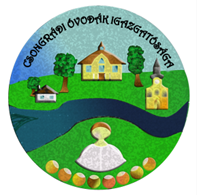 Csongrádi Óvodák IgazgatóságaTanügy igazgatási, szakmai, munkaügyi, gazdálkodással kapcsolatos belső ellenőrzési éves terve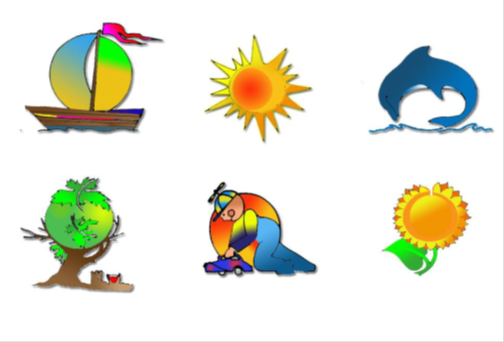 Készítette: Tóthné Fodor ZsuzsannaIntézményvezető2023-2024-es nevelési évreA belső ellenőrzések területei:Szakmai- pedagógiai tevékenység célja a minőség és hatékonyság biztosítása, az oktató nevelő munka eredményeinek megfigyelése. Gazdálkodás ellenőrzése kiterjed a vagyonvédelemre, az eszközök rendeltetésszerű használatára, a beszerzésekre és a takarékosságra. Munkáltatói jogkörből adódó ellenőrzés vonatkozik a munkakezdés pontosságára, a munkavégzés minőségére, a munkaidő hatékony kihasználására, valamint a törvények betartására.Tanügy- igazgatási feladatok ellenőrzése elsősorban a tanügyi dokumentumok meglétéhez és vezetéséhez kapcsolódik.  Az ellenőrzésekről írásos feljegyzés készül. A pedagógiai ellenőrzések változatos módszerekkel történnek. (Dokumentumelemzés, feltételek vizsgálata, megfigyelések, beszélgetés, beszámoltatás).A vezető ellenőrzésén kívül a pedagógusok írásos értékelése dokumentálja az egyes gyermek és a csoport fejlődését, a pedagógiai feladatok megvalósulását. Kiemelt helyen szerepel a nevelési programban a gyermekek fejlesztésének és fejlődésének ellenőrzése a megfogalmazott célok és feladatok teljesítésének nyomon követése. A belső ellenőrzés, értékelés, mérés három területre irányul: az intézmény dolgozóira a gyermekek fejlődésének nyomon követésére helyi nevelési program megvalósítására.A 2023/2024-es nevelési év KIEMELT ELLENŐRZÉSI TERÜLETEIÓvodapedagógusok esetébenCsoportokkal kapcsolatos dokumentációk ellenőrzése (csoportnapló mellékletekkel, felvételi, előjegyzési napló, felvételi- mulasztási napló  Óvoda köteles gyermekek óvodába járásának nyomon követése-felvételi előjegyzési napló, igazolások, szülői kérelmek  A gyermekek fejlődését nyomon követő dokumentációs rendszer, szülők tájékoztatása Mérési eredmények ellenőrzése Egyéni fejlesztési tervek dokumentálásaKiemelt éves feladatok tervezésének ellenőrzése (+ gyermeki produktumok) Egészség nevelés, egészségvédelemMunkaidő, munkafegyelem (adminisztráció-jelenléti ív,) betartása- technikai dolgozók, pedagógusok (felelős: intézményvezető helyettes)Ellenőrzésüket a tagintézmények vezetői végzik el az alábbi területekre kiterjedően. Az ellenőrzőlapokon tudom nyomon követni és ellenőrizni az ellenőrzést és értékelést. Az értékelőlapokat május-június hónapban ellen jegyzem. 2024. május vége-június eleje: Átfogó tanügyi-komplex ellenőrzés, melyről 7 nappal a látogatás ideje előtt értesítjük a pedagógusokat.Felelőse: Intézményvezető helyettes; munkaközösség-vezető; intézményvezető                                                Tagintézmény vezetők ellenőrzése:Vezetői feladatok ellátásának ellenőrzése.Tagintézmény-vezetők ellenőrzése óvodapedagógusként:Tevékenységlátogatások időpontjai:Kérem, hogy a tevékenység látogatásra készüljön egy vázlat abban az esetben, ha valaki Ped-1-es minősítésű. A látogatás után reflektív megbeszélés fog lezajlani, amiről jegyzőkönyv készül.Dajkák ellenőrzése:Ellenőrzésüket a tagintézmények vezetői végzik, saját munkatervükben megjelölt módon és időközönként. Határidők és módszerek megválasztása saját hatáskörben történik. Az ellenőrzésről írásos dokumentáció ellenőrzése: szeptember, májusEllenőrzés területe:Konyhai dokumentációMunkaidő nyilvántartás vezetéseMunkaköri leírásnak megfelelő munkavégzés ellenőrzéseHACCP előírások ellenőrzéseANTSZ előírások betartásaHivatali titoktartásTűz- munka- balesetvédelmi előírások betartásaGondozási feladatok, étkeztetéssel kapcsolatos feladatok ellátásaPedagógiai asszisztensek ellenőrzéseAz ellenőrzések kiterjednek az óvodatitkár, a közcélú foglalkoztatottak és a REHAB-os munkatársak munkájára is.Csongrád, 2023.08.31.                          Tóthné Fodor ZsuzsannaAz intézmény neve:Csongrádi Óvodák IgazgatóságaAz intézmény címe:6640 Csongrád, Templom u. 4-8.Az intézmény telefonszáma:63/ 898-055Az intézmény e-mail címe:ovodak@csongrad.huAz intézmény honlapja:ovodak.csongrad.huAz intézmény OM azonosítója:102 880Az intézményvezető neve:Tóthné Fodor ZsuzsannaAz intézményvezető elérhetősége:20/456-1270 rodofizsuzs@gmail.comAz intézményvezető helyettes neve:Horváth LajosnéAz intézményvezető helyettes elérhetősége:20/575-2540emberw@freemail.huMunkaközöség vezető neve:Folyamatban Tagóvoda vezetők nevei elérhetőségeik:Tagóvoda vezetők nevei elérhetőségeik:Bercsényi Utcai „Kincskereső” TagóvodaKádár Katalin20/ 575-1747kincskeresoovi@csongrad.huBokrosi „Napsugár” TagóvodaHorváth Lajosné20/575-2140napsugarovi@csongrad.huBökényi „Napraforgó” TagóvodaHajdú Anett Megbízott tagintézmény-vezető20/278-1708napraforgoovi@csongrad.huFő utcai „Platánfa” TagóvodaMeggyesi Tünde20/ 575-2010platanfaovi@csongrad.huSzéchenyi Úti „Gézengúz” TagóvodaKollarik-Hegedűs Rita Megbízott tagintézmény-vezető20/ 575-1435gezenguzovi@csongrad.huTemplom Utcai „Delfin” TagóvodaDr. Vigné Dudás Szilvia20/ 254-3781delfinovi@csongrad.hu                                             FőEngedélyezett álláshely:(45 fő óvodapedagógus +22 fő dajka+7 fő pedagógiai asszisztens 1 fő óvodatitkár+4 fő megváltozott munkaképességű munkavállaló, valamint 500 főt meghaladó gyermeklétszám esetén 0,5 fő óvodapszichológusÖsszesen: 79,5 főÓvodapedagógusok létszáma (mely tartalmazza az intézményvezetőt is):43 főPedagógiai asszisztensek létszáma:8,5 fő(ebből 1 fő 4 órás munkaidőben+1 fő óvodapedagógus helyén)Dajkák létszáma:22 főREHAB-os foglalkoztatottak száma (4 órás):4 főÓvodatitkár1 főBetöltött álláshely:78,5 főEgyéb álláshely:Egyéb álláshely:Közfoglalkoztatott:+2 főIntézmény neveLétszámkb.Bercsényi Utcai „Kincskereső” Tagóvoda101 főBokrosi „Napsugár” Tagóvoda 36 főBökényi „Napraforgó” Tagóvoda97főFő Utcai „Platánfa” Tagóvoda92 főSzéchenyi Úti „Gézengúz” Tagóvoda46 főTemplom Utcai „Delfin” Tagóvoda133 főÖsszesen:505 főBercsényi Utcai „Kincskereső” Tagóvoda:4 csoportBokrosi „Napsugár” Tagóvoda:2 csoportBökényi Napraforgó” Tagóvoda:4 csoportFő Utcai „Platánfa” Tagóvoda4 csoportSzéchenyi Úti „Gézengúz” Tagóvoda:2 csoportTemplom Utcai „Delfin” Tagóvoda:6 csoportÖsszesen:22 csoportKádár KatalinTagintézmény-vezető (mesterpedagógus)Gézengúz csoportLantos EszterÓvodapedagógus Ped-2Gézengúz csoportFűriné Papp MónikaDajkaGézengúz csoportSeresné Korsós BrigittaPedagógiai asszisztensVáltozó csoport Kőrösiné László ZsuzsannaÓvodapedagógus Ped-1Lurkó csoportSólyom Anna RebekaÓvodapedagógus- GyakornokLurkó csoportRácz ErikaDajkaLurkó csoportGóg CsengeÓvodapedagógus Ped-2Mackó csoportSzabó NoémiÓvodapedagógus Ped-2Mackó csoportTropáné Szentmihályi AnitaDajkaMackó csoportDr. Némedi LászlónéÓvodapedagógus Ped-2Ficánka csoportGulyás ErzsébetÓvodapedagógus Ped-1Ficánka csoportOravecz BeátaDajkaFicánka csoportHarangozó EdinaPedagógiai asszisztensVáltozó csoportKissné Fehér EmeseÓvodapedagógus Ped-1Pitypang csoportKatona-Győri EdinaÓvodapedagógus Ped-1Pitypang csoportLantos TibornéDajkaPitypang csoportKeller PetraÓvodapedagógus Ped-1Tulipán csoportGáspár AndreaDajkaTulipán csoportErősné Szabó MáriaPedagógiai asszisztens (4 órában)Tulipán csoportUrbaniczki EditÓvodapedagógus Ped-1Pillangó csoport Sarusi FanniÓvodapedagógus Ped-1Pillangó csoportDányiné Török GyöngyiDajkaPillangó csoportHajdú AnettMegbízott Tagintézmény-vezető; Óvodapedagógus Ped-2Katica csoportBertók-Horváth Erzsébet Óvodapedagógus Ped-1Katica csoportKádár FerencnéPedagógiai asszisztensVáltozó csoportKlimóné Dányi MariannDajkaKatica csoportBánfiné Füzesi MagdolnaÓvodapedagógus Ped-2Méhecske csoportFehér AlexandraPedagógiai asszisztensMéhecske csoportKádárné Gottlieb CsillaDajkaMéhecske csoportRózsavölgyiné Németh ZsuzsannaÓvodapedagógus Ped-1Nyuszi csoportMaléth EditÓvodapedagógus Ped-2Nyuszi csoportMuladi Istvánné                   DajkaNyuszi csoportMeggyesi TündeTagintézmény-vezetőÓvodapedagógus Ped-2 Pillangó csoportMucsi ÉvaÓvodapedagógus Ped-1 Pillangó csoportVarga ÁgnesPedagógiai asszisztensVáltozó csoportVas TímeaDajka Pillangó csoportKissné Vígh ZsuzsannaÓvodapedagógus Ped-2 Süni csoportOraveczné N. EditÓvodapedagógus Ped-1 Süni csoportSebestyén SzilviaDajka Süni csoportKovács AnikóÓvodapedagógus Ped-2 Brumi csoportBerényiné Lantos IldikóÓvodapedagógus Ped-2 Brumi csoport              Oláhné Nagy TündeDajka  Brumi csoportFarkas SzilviaÓvodapedagógus Ped-1  Katica csoportStaberecz DóraÓvodapedagógus-gyakornok Katica csoportSzabóné Kiss AnitaDajka Katica csoportSarusi Istvánné ;Gyöngyössy GézánéNyugdíjas-helyettesítő óvodapedagógusÓvodapedagógusok Ped-24-4 órábanSzivárvány csoportSarusiné kezd 2023. szept 1-én;Gyöngyössyné Edit kezd 2023. október 15-től várhatóan.Józanné S. ErikaÓvodapedagógus Ped-1Szivárvány csoportGajda KatalinDajkaSzivárvány csoportHajdú JózsefnéÓvodapedagógus Ped-2Napocska csoportKollarik-Hegedűs RitaMegbízott tagóvoda-vezetőÓvodapedagógus Ped-1Napocska csoportSzabó JózsefnéDajkaNapocska csoportLovas PéternéPedagógiai asszisztensVáltozó csoportDr. Vighné Dudás SzilviaTagintézmény-vezetőÓvodapedagógus Ped-2Napocska csoportNémeth JózsefnéÓvodapedagógus Ped-2Napocska csoportVarga ÉvaPedagógiai asszisztensNapocska csoportKovács IldikóDajkaNapocska csoportDr. Lantosné Mucsi ÉvaÓvodapedagógus Ped-2Süni csoportKertes ZsoltÓvodapedagógus Ped-1Süni csoportLévai MelinaPedagógiai asszisztensVáltozó csoportSági JózsefnéDajkaSüni csoportHajdúné Berényi AdriennÓvodapedagógus Ped-2Zsebibaba csoportHorváth LajosnéÓvodapedagógus Ped-2Intézményvezető h.Zsebibaba csoportTörkölyné Nagyistók JuliannaDajkaZsebibaba csoportSebestyén ÉvaÓvodapedagógus Ped-1Szivárvány csoportRoszik ÉvaMesterpedagógusSzivárvány csoportPappné Sípos KrisztinaDajkaSzivárvány csoportRekettyésné Győri ReginaÓvodapedagógus Ped-1Ficánka csoportVarga-Benke ElizabetÓvodapedagógus Ped-1Ficánka csoportKiss KatalinDajkaFicánka csoportHorváth Izabella    GyakornokNapraforgó csoportMészáros EditÓvodapedagógus Ped-2Napraforgó csoportNémethné Sutus GabriellaDajkaNapraforgó csoport2023. szeptember 1. péntekÉvnyitó értekezlet2024. március 14. csütörtökTavaszi Módszertani Nap2024. június 3. hétfő         Tanulmányi kirándulásNyári takarítási szünet 2024. évben várhatóan:Nyári takarítási szünet 2024. évben várhatóan:Nyári takarítási szünet 2024. évben várhatóan:Nyári takarítási szünet 2024. évben várhatóan:Óvoda neveZárva tartás idejeNyitás1.Bercsényi Utcai „Kincskereső” Tagóvoda2024. július 29-től2024. augusztus 23-ig2024. augusztus 26-án2.Templom Utcai „Delfin” Tagóvoda2024. július 29-től2024. augusztus 23-ig2024. augusztus 26-án3.Bokrosi „Napsugár” Tagóvoda2024. július 15-től 2024. augusztus 23-ig2024. augusztus 26-án4.Fő Utcai „Platánfa” Tagóvoda2024. július 1-től2024. július 26-ig2024. július 29-én5.Széchenyi Úti „Gézengúz” Tagóvoda2024. július 1-től2024. július 26-ig2024. július 29-én6.Bökényi „Napraforgó” Tagóvoda2024. július 1-től2024. július 26-ig2024. július 29-énTanügyigazgatási feladatok:Cél:Megjegyzés:1.2023. évi LII. törvénya pedagógusok új életpályájáról*tájékoztatás a változásokrólköznevelési foglalkoztatotti jogviszonnyal kapcsolatos adminisztrációk elvégzésea változások gyakorlatba ültetéseA köznevelésben foglalkoztatottak jogviszonyának újra szabályozása, tevékenységük anyagi és erkölcsi elismerése, valaminta munkavégzés és a családi élet összeegyeztethetőségének elősegítéseA munkáltatóként a munkavállalókat szeptember 15-ig tájékoztatom a 157.§ a (3) bekezdésben felsoroltakról és a hatályba léptetett rendelkezésekről. A tájékoztatás után a közalkalmazott, a munkavállaló a jogviszonyváltás el nem fogadásáról szeptember 15-e és szeptember 29-e között nyilatkozhat írásban.157. (6) § Az érintett a munkáltató által közölt tájékoztatás alapján a jogviszonyváltás el nem fogadásáról 2023. szeptember 15. és 2023. szeptember 29. napja között nyilatkozhat. A nyilatkozatot írásba kell foglalni, a határidő elmulasztása jogvesztéssel jár.2.SZMSZ, Házirend, Pedagógiai Program felülvizsgálata és a szükséges módosítások elvégzése határidőig.Határidő: 2023. október 30.A szabályzók törvényességének biztosítása és a változások megjelenítése a dokumentumokban.Aktualizálni és kialakítani a dokumentumokat, úgy, hogy azok koherensek legyenek a Csongrádi Óvodák Igazgatósága intézményi  munkájának irányvonalaival.Változás: A Pedagógiai Programot, SZMSZ-t az intézményvezető készíti el! Véleményezési jogköre lesz a neveltestületnek. (2023. évi LII. törvény a pedagógusok új életpályájáról) hatályos: 2024. január 1-tőlSZMSZ kiegészítése a munkaköri leírásokkal.4.Intézményvezetői munkaterv elkészítéseHatáridő:2023. augusztus 31.Bemutatása: évnyitó értekezleten 2023. szeptember 1-én Stratégiai tervezés megvalósítása, irányvonalak kijelöléseCél, hogy az éves munkaterv összhangban legyen a stratégiai dokumentumokkal és a munkaközösségek terveivel.Az előző év tapasztalataira, előző mérések eredményeire támaszkodó feladattervek elkészítése.5.Tagóvodavezetői munkatervek, Munkaközösségi munkatervekGyermekvédelmi munkatervek Határidő:2023. szeptember 30.Az egyes munkatervek feladataiban, tükröződjenek a helyi sajátosságok és az éves kiemelt feladatok.A tervek készítésekor a tudatos és tervezett feladatok prioritásának megjelenítése fontos kritérium.6.A szabályzók véleményeztetése és a legitimációs eljárások lefolytatása. Fenntartóval, szülőkkel, nevelőtestülettel, alkalmazotti közösséggel.Határidő:2023. október 30.Az elkészült szabályzók megismertetése.Biztosítani kívánjuk a fenntartóval való jogszabály szerinti együttműködést. A szülőkkel, partnerekkel való együttműködés feltétele, hogy az óvodát szabályzó dokumentumokat ismerjék és a változtatásokra történő javaslatokat minden esetben tegyék meg.6. Beiskolázási terv elkészítése, Határidő:2024. március 15.Cél: a folyamatos továbbképzések biztosításaA tervek elkészítése a nevelőtestület bevonásával történik, az intézmény munkatársainak felkészítése a feladatra időben megtörténik.7.újAz elégedettség-mérés kiterjesztése.Partneri elégedettség-mérés az év végén.A szempontok kidolgozásaCél: Felmérni a partnereinkkel kapcsolatos területek hatékonyságát.Felelős: IntézményvezetőFeladat:Mérési szempontok kidolgozása, értékelése, intézkedési terv készítése.8.újA tagóvodák elégedettségmérői szöveges értékeléssel legyen kiegészítve.Cél: Hatékonyabb értékelés.Feladat:Szöveges értékelés kidolgozása.9.újHeti tervezésben többszintű differenciálás megjelenítése a csoportnaplókbanCél:A differenciálás hatékonyságának növelése.Feladat:Az új formátumú csoportnapló precíz vezetése.10.újA nyugdíjas óvodapedagógus állomány aktívabb beszervezése a programokba.Cél: Jó kapcsolat ápolása.Feladat:Lista készítése az elérhetőségükről. Meghívók küldése a programokra.11.Differenciált bérezés folyamatának kidolgozása, majd a későbbiekben működtetése.Cél: törvényi környezetnek való megfelelés biztosításaFeladat: részletek kidolgozása, a bevezetés elősegítése.Pedagógiai kiemeltfeladataink:(Intézményi szinten)Célja:Feladata:1.Sokrétű matematikai tapasztalatok szerzésének erősítése az óvodai csoportokbanCél:Matematikai tartalmú fejlesztő tevékenységek és kezdeményezések erősítése.Cél továbbá, hogy biztosított legyen a fejlesztés minden gyermek számára, növekedjen az esélyegyenlőség, csökkenjen az elmaradó gyermekek aránya, az azonos korú gyermekek közötti sokszor 1,5–2 évnyi különbség a fejlettségben.A tevékenységek tudatosabb beemelésével szeretnénk elősegíteni azt, hogy magasabb legyen a célzott fejlesztések aránya. Feladatok:minden gyermek megkapja a neki megfelelő fejlesztéstmás foglalkozásokba ágyazottan jelenjen meg a matematikai tartalommatematikai tartalmak mozgásba, zenébe, irodalomba, vizuális jellegű munkákba illesztése, komplex tevékenységekbe integrálásaMegjegyzés: Mind az óvodában előforduló játékokat, mind a foglalkozások tartalmát, mind azok megvalósítási módját tekintve azt tapasztaltuk, hogy a változatos matematikai fejlesztés nem ugyanolyan hangsúllyal van jelen a tagóvodák életében.  Kívánatos lenne, hogy minden gyermek részesüljön a neki legmegfelelőbb szinten játékos matematikai fejlesztő tevékenységben, így ez megalapozhatná számára a sikeres iskolakezdést. Ebben a kérdésben célszerű lenne több segítséget nyújtani   az   óvodapedagógusoknak, például a matematikai foglalkozások szervezéséhez és a matematikai gondolkodás tudatos fejlesztéséhez más tevékenységek, például a játék során adott tanácsokkal, segédanyagokkal. Ezekhez a feladatokhoz a munkaközösségek is hozzá fognak járulni.Intézményi feladat: olyan képzés keresése elsősorban a szaktanácsadói hálózat keretein belül, melyek elősegítik a feladat megvalósítását. (POK segítséggel)Tagintézményvezetők feladata: a kiemelt feladat beépítése a tervezésbe a helyi sajátosságok figyelembevételével; Intézményi feladat: olyan képzés keresése elsősorban a szaktanácsadói hálózat keretein belül, melyek elősegítik a feladat megvalósítását. (POK segítséggel)Tagintézményvezetők feladata: a kiemelt feladat beépítése a tervezésbe a helyi sajátosságok figyelembevételével; Intézményi feladat: olyan képzés keresése elsősorban a szaktanácsadói hálózat keretein belül, melyek elősegítik a feladat megvalósítását. (POK segítséggel)Tagintézményvezetők feladata: a kiemelt feladat beépítése a tervezésbe a helyi sajátosságok figyelembevételével; 2.Fenntarthatóságra nevelés sokrétűbb fejlesztése, környezettudatosság a csoportokbanCél:A környezetünk megóvása érdekében, a gyermekek fenntarthatóságra nevelése és a környezetvédő magatartás kialakítása.Célunk továbbá, hogy környezettudatos szemléletet alakítsunk ki, mely egy összetett komplex feladat. Az ismeretnyújtást, a közvetlen tapasztalatszerzést, a szemléletformálást és helyes magatartásalakítást, kreatív gondolkodást és a problémamegoldást is érinti.Feladataink:a „Zöld Óvoda” és az „Örökös Zöld Óvoda” címet elnyert óvodákban a munka folytatásaúj ötletek becsempészése a mindennapokbajátékos tapasztalatszerzés biztosításaélménygazdag programok akár a családok bevonásával iskirándulások szervezése több helyszínrepedagógusok képzése a témábanKádár Katalin mesterpedagógus ebben a témában kínál közös programot minden tagóvodának a nevelési évbenFeladatunk, hogy a gyermekek bekapcsolódjanak közvetlen környezetük értékeinek megőrzésébe, gyarapításába. A természet tisztelete, a környezeti károk megelőzésére törekvés váljon meghatározóvá életmódjukban. Lehetőséget keresünk a személyes tapasztalatok gyűjtésére.Intézményi feladat: olyan képzés keresése elsősorban a szaktanácsadói hálózat keretein belül, melyek elősegítik a feladat megvalósítását. (POK segítséggel)Tagintézményvezetők feladata: a kiemelt feladat beépítése a tervezésbe a helyi sajátosságok figyelembevételével; A kapcsolattartás, együttműködés formáinak optimális biztosítása, segítségnyújtás a mérésekben, megvalósításban; elméleti támogatás nyújtása; ellenőrzések visszacsatolások eredmények elemzése.Intézményi feladat: olyan képzés keresése elsősorban a szaktanácsadói hálózat keretein belül, melyek elősegítik a feladat megvalósítását. (POK segítséggel)Tagintézményvezetők feladata: a kiemelt feladat beépítése a tervezésbe a helyi sajátosságok figyelembevételével; A kapcsolattartás, együttműködés formáinak optimális biztosítása, segítségnyújtás a mérésekben, megvalósításban; elméleti támogatás nyújtása; ellenőrzések visszacsatolások eredmények elemzése.Intézményi feladat: olyan képzés keresése elsősorban a szaktanácsadói hálózat keretein belül, melyek elősegítik a feladat megvalósítását. (POK segítséggel)Tagintézményvezetők feladata: a kiemelt feladat beépítése a tervezésbe a helyi sajátosságok figyelembevételével; A kapcsolattartás, együttműködés formáinak optimális biztosítása, segítségnyújtás a mérésekben, megvalósításban; elméleti támogatás nyújtása; ellenőrzések visszacsatolások eredmények elemzése.Az intézményi munka szervezésének kiemelt feladatai:Cél:Feladat:1.Humánerőforráshatékony fejlesztése.Új munkavállalók felkészítése, segítése.Zökkenőmentes beilleszkedés biztosítása.Óvodapedagógus-gyakornokok mellé mentorok kijelöléseTechnikai dolgozók információkkal történő folyamatos ellátásaAz egymás iránti kölcsönös figyelem tovább erősítése a jó munkahelyi légkör megteremtése érdekében;Vezetők szakmai hitelességének, vezetői felkészültségének, egyenletes, magas színvonalú vezetői tevékenység biztosítása szakmai megbeszélésekkelAz intézményi struktúra fenntartása, dolgozói létszámok betartása a törvényi előírások szerint;Nevelő munkát közvetlen segítők belső továbbképzése;Nevelőmunka minőségének fejlesztése bemutatók szervezésével, jó gyakorlatok közzétételével;2.Az ellenőrzéshatékonyságának növelésevalamennyi területenCél:Folyamatos hatékonyság növelése.Feladat:A belső ellenőrzéssel kapcsolatos eredmények értékelése.A belső ellenőrzések szempontjának felülvizsgálata, koherensé tétele a pedagógus kompetencia területekkel.A hibák és hiányosságok feltárása, a pedagógusok és a NOKS-os munkakörben foglalkoztatottak ösztönzése ezek kijavítására, megszüntetésére, a nevelő-fejlesztő munka hatékonyságának növelése érdekében.3.Az új „Státusztörvény” tartalmi előírásainak jogszerű alkalmazása.Cél: Az új rendeletek betartása, betartatásaTeljesítményértékelési rendszer kidolgozása a differenciálás lehetőségének biztosítása érdekében.Feladat:Az alkalmazotti közösség tájékoztatása, a törvényi változásokról.Nyilatkozatok begyűjtése arról, hogy a jelenlegi munkavállaló a közalkalmazotti státusz megszűnésével elfogadja/nem fogadja el az új jogállást.Az új köznevelési alkalmazotti jogviszonyban állók szerződések módosításainak kivitelezése.Teljesítményértékelési rendszer kidolgozása.Munkabérek módosítása.Tájékoztatás a Nemzeti Pedagógus Kari Tagságról.Tájékoztatás az új jogokról-kötelességekről.stb.4.EszközbeszerzésekCél: A meglévő eszközpark fejlesztése.Az elavult eszközök cseréje.Feladat:A hivatalos eszközjegyzék évenkénti ellenőrzése után, hiányok felmérése majd ezt követően, azok pótlása.5.Felkészülés a Hatósági ellenőrzésekre. (Nébih; Kormányhivatal, MÁK; Népegészségügy stb.)Cél:A hatósági elvárásoknak való megfelelés biztosítása.Feladat:Szabályzatok naprakészségének biztosítása.Ellenőrzési folyamatok biztosítása.Precíz, naprakész dokumentáció-vezetés.6.A benyújtásra váró pályázatokhoz adatszolgáltatás a Fenntartó felé.Cél:Zökkenőmentes ügyintézés biztosítása.Feladat:Határidők pontos fegyelmezett betartása, betartatása.MegvalósítandófeladatCéljaFeladat1.Pedagógiai munka, folyamatos biztosítása minden óvodában.A tervezési feladatok ütemezett megvalósítása.A kiegyensúlyozott és tartalmas munkafolyamatok biztosítják a fejlődést. A teljes pedagógiai folyamat követhető legyen a tevékenységi tervben, a csoportnaplókban, valamint a gyermeki produktumokban.2.Legyen adminisztrálva az éves kiemelt feladatok megvalósítása is, jelenjen meg a tervezőmunkában, nyomon követhető legyen a megvalósulás.Jelenjenek meg a stratégiai célok.A gyakorlati megvalósítás a nevelési módszerek, eljárások helyes megválasztásával történjen.3.Folyamatos ellenőrzés, értékelésAz ellenőrzések biztosítsák a minőségi feladatvégzésAz éves ellenőrzési terv szerinti folyamatos kontroll megvalósítása.Pedagógus tanfelügyeletVezetői tanfelügyeletIntézményi tanfelügyelet2024. január 1-től már nem várható.Dr. Vigné Dudás Szilvia2023. október 6.„Delfin” Tagóvoda2024-es évben várható. (az időpont 2023. november 30-ig kerül közlésre)2024. január 1-től már nem várható.Tóthné Fodor Zsuzsanna2024-es év(az időpont 2023. november 30-ig kerül közlésre)nem relevánsNév:Ideje:Célfokozat:1.Horváth IzabellaGyakornok2024. évKésőbb kerül közlésre.Pedagógus I. –fokozat2.Staberecz DóraGyakornok2024.évKésőbb kerül közlésre.Pedagógus I.- fokozat3. Sólyom Anna Rebeka2024.Később kerül közlésre.Pedagógus I.- fokozatÖnértékelési csoport-vezető:Önértékelési csoport-tagok:Óvodánkként egy kijelölt fő.Állandó támogató tagok:Önértékelési folyamatba bevont időszakos támogató tagok:Dr. Vigné Dudás SzilviaA kijelöltek nevei a tagintézmény-vezetők éves munkatervében találhatók.Minden tagintézmény vezetőjeA nevelőtestületek óvodapedagógusai, változó státuszban.(Tagintézmény-vezetők munkatervében jelezve.)FeladatokFelelősökKapcsolat ápolása a Szakértői bizottsággal, intézményi együttműködés.IntézményvezetőTagintézmények vezetőiFelmérések, mérési adatok rendelkezésre bocsájtása az utazó gyógypedagógusok részére.ÓvodapedagógusokEsetmegbeszélések, haladásról egyeztetés, egyéni fejlődési terv elkészítése, a fejlesztések beépítése a tervezésbe.ÓvodapedagógusokMegkülönböztetett figyelem, empátiaÓvodapedagógusokVizsgálatkérők elindítása, anamnézisek felvétele, óvodai véleményezés megírása.ÓvodapedagógusokEllenőrzi: tagintézmény vezetőSzakértői felülvizsgálatok, szakértői vélemények érvényességének nyomon követése, tagóvodák értesítése, folyamatos kapcsolattartás.ÓvodatitkárÓvodapedagógusokKépzések a témában.IntézményvezetőUtazó gyógypedagógusok munkájának segítése.MindenkiKiemelkedő területek gondozása, valamint hátrányok kialakulásának csökkentése.ÓvodapedagógusokEgyéni bánásmód biztosítása.ÓvodapedagógusokSzemélyes kapcsolat a családokkal.ÓvodapedagógusokA szolgáltatás biztosítása, finanszírozási források megteremtése.IntézményvezetőTanulási folyamatok segítése.ÓvodapedagógusokFeladatokFelelősökEgyüttműködés a CSMPSZ Csongrádi Szakszolgálattal.IntézményvezetőPrevenciós feladatok ellátása.minden résztvevőÉrzelmi IQ megalapozása. Nem csak az IQ növelése.ÓvodapedagógusokPéldaadó viselkedéskultúra kialakítása, személyes példával elől járni, mintaszerű magatartás.ÓvodapedagógusokHátránykompenzáció megvalósítása.Minden résztvevőÓvodapedagógusok képzése, érzékenyítése, elfogadó attitűd kialakítása, szakmai segítség nyújtása, problémafelismerés.IntézményvezetőMérési módszerek alkalmazása, szimpátia kapcsolatok mérése, csoportkohéziós és szociometriai mérések.ÓvodapedagógusokInformációk átadása, közös fejlesztőmunka, együttműködve fejleszteni hátránykompenzáció.ÓvodapedagógusokTámogató légkör kialakítása.ÓvodapedagógusokMegkülönböztetett figyelem.ÓvodapedagógusokSzemélyes kapcsolat a családokkal. A pedagógusok a családdal együtt működve kiküszöböljék a veszélyeztetett gyermekekre ható ártalmakat.ÓvodapedagógusokMegvédeni a gyermekeket a testi-lelki, erkölcsi károsodásoktól, és ellensúlyozni a veszélyeztető hatásokat.ÓvodapedagógusokAz intézményünk együttműködése különféle intézményekkel és szakemberekkel.IntézményvezetőTagintézményekvezetőiEgyéni fejlesztési terv készítése szükséges a szakértői vélemény figyelembevételével.ÓvodapedagógusokFeladatFelelősMinden tagóvodában működnek tehetségcsoportok, melyet főleg az óvodapedagógusaink működtetnek a helyi igények függvényében, és a lehetőségekhez igazítva.ÓvodapedagógusokA tehetségcsoportok heti-két heti rendszerességű tevékenységeket biztosítanak a szorgalmi időszakbanÓvodapedagógusokAz igényfelmérések elkészítése a nevelési év elején ÓvodapedagógusokA szülők bepillantást nyerhetnek a műhelyek munkájábaTagintézmények vezetőiÓvodapedagógusokA gyermekek bemutatkoznak különböző rendezvényekenpl. mazsorett, dráma Tagintézmények vezetőiÓvodapedagógusokAz elmaradott területek fejlesztése elsődleges feladatÓvodapedagógusokPreventív fejlesztések, a pedagógiai munka támogatása a gyermekek fejlődése érdekében.ÓvodapedagógusokDokumentációk vezetéseÓvodapedagógusokFeladatokFelelősökGyermekvédelmi munka koordinálása és a jogi háttér biztosítása atagintézmények gyermekvédelmi felelősei feléIntézményvezetőVédőnőkkel való kapcsolattartásTagintézmények vezetőiMunkatervek, beszámolók elkészítéseGyermekvédelmi napló vezetéseGyermekvédelmi felelősökGyermekvédelmi jelzőrendszer működtetéseMindenkiInformációáramlás és együttműködésÓvodapedagógusokSzülők családok bevonása a szervezett programokraTagintézmény-vezetőkÓvodapedagógusokTájékoztató szükség szerinti aktualizálása a családok számára igénybe vehető (a törvény által biztosított, és az igényelhető települési) támogatás formáiról, feltételeiről, és év közbeni után követés megvalósításaGyermekvédelmi felelősökGyermekvédelmi és óvodai integrációt támogató tevékenység beépítése a gyermekvédelmi felelősök munkájábaGyermekvédelmi felelősökA hátrányban érintett családok/gyermekek beazonosítása, nyilvántartó rendszer aktualizálása óvodapedagógus gyermekvédelmi megbízott gyermekvédelmi koordinátor. A hátrányban érintett gyermekek társas kapcsolatának vizsgálata, év elején végzett megfigyelések eredményeire kidolgozott egyéni fejlesztési tervek készítése, helyszíni egyeztetés, ellenőrzés.Gyermekvédelmi felelősökProbléma-érzékeny pedagógiai attitűddel, Családsegítő tanácsadás (családlátogatás, fogadóóra) Gyermekvédelmi felelősökBelső jelzőrendszer működtetésével a preventív gyermekvédelmi munkaGyermekvédelmi felelősökAz intézményi hatáskört túllépő problémák esetén társszervekkel, hatóságokkal gyors kapcsolatfelvétel, és együttműködés megvalósítása.Tagintézmény-vezetőkIntézményi szintű adományozási és megsegítési lehetőségek kialakítása és szervezéseTagintézmény-vezetőkHiányzások.Gyermekvédelmi felelősökCél: Információk átadása, belső képzés elősegítése, időszerű feladatok előtti egyeztetés.Az óvodai nevelés zökkenőmentes elősegítése.Cél: Információk átadása, belső képzés elősegítése, időszerű feladatok előtti egyeztetés.Az óvodai nevelés zökkenőmentes elősegítése.Cél: Információk átadása, belső képzés elősegítése, időszerű feladatok előtti egyeztetés.Az óvodai nevelés zökkenőmentes elősegítése.FeladatokIdőpontFelelősök:Évindítással kapcsolatos előkészületek. Munkaterv szerinti feladatok.A vezetői értekezleteket követően maximum egy héten belül szükséges megtartani és az információkat átadni. Tagóvoda-vezetőkProgramokra előkészületek, feladatok tisztázása, kiosztása, delegálása.Tájékoztatás minden, a kollektívát érintő kérdésről, feladatról.A vezetői értekezleteket követően maximum egy héten belül szükséges megtartani és az információkat átadni. Tagóvoda-vezetőkMérések-értékelések előkészítése, lebonyolítása.A vezetői értekezleteket követően maximum egy héten belül szükséges megtartani és az információkat átadni. Tagóvoda-vezetőkNevelési év értékelése.Oktatási-nevelési feladatok.A vezetői értekezleteket követően maximum egy héten belül szükséges megtartani és az információkat átadni. Tagóvoda-vezetőkMódszertani kérdések.A vezetői értekezleteket követően maximum egy héten belül szükséges megtartani és az információkat átadni. Tagóvoda-vezetőkEgyéni fejlődés biztosítása.Szakmai ellenőrzése stb.A vezetői értekezleteket követően maximum egy héten belül szükséges megtartani és az információkat átadni. Tagóvoda-vezetőkIntézményi nyílt napok:Időpontok:Csongrádi Óvodák Igazgatósága Bercsényi Utcai „Kincskereső” Tagóvodája2024. január 23. 9.00 órai kezdettelCsongrádi Óvodák Igazgatósága Bokrosi „Napsugár” Tagóvodája2024. január 24. 8.30 órai kezdettelCsongrádi Óvodák Igazgatósága Bökényi „Napraforgó” Tagóvodája2024. január 25. 10.00 órai kezdettelCsongrádi Óvodák Igazgatósága Fő Utcai „Platánfa” Tagóvodája2024. január 26. 10.00 órai kezdettelCsongrádi Óvodák Igazgatósága Széchenyi Úti „Gézengúz” Tagóvodája2024. január 29. 9.00 órai kezdettelCsongrádi Óvodák Igazgatósága Templom Utcai „Delfin” Tagóvodája2024. január 30. 9.00 órai kezdettelÓvodanyitogatóIdeje:Csongrádi Óvodák Igazgatósága Bercsényi Utcai „Kincskereső” Tagóvodája2024. április 08. hétfő 16.00-18.00 óráigCsongrádi Óvodák Igazgatósága Bokrosi „Napsugár” Tagóvodája2024. április 09. kedd 9.00 órától 11.00 óráigCsongrádi Óvodák Igazgatósága Bökényi „Napraforgó” Tagóvodája2024. április 10. szerda 16.00-18.00 óráigCsongrádi Óvodák Igazgatósága Fő Utcai „Platánfa” Tagóvodája2024. április 11. csütörtök 16.00-18.00 óráigCsongrádi Óvodák Igazgatósága Széchenyi Úti „Gézengúz” Tagóvodája2024. április 12. péntek 16.00-18.00 óráigCsongrádi Óvodák Igazgatósága Templom Utcai „Delfin” Tagóvodája2024.április 09. kedd 16.00-18.00 óráigÓvodai BeiratkozásokIdeje várhatóan:Csongrádi Óvodák Igazgatósága Bercsényi Utcai „Kincskereső” Tagóvodája2024. április 24. szerda 7.00-17.00 óráig2024. április 25. csütörtök 7.00-17.00 óráigCsongrádi Óvodák Igazgatósága Bökényi „Napraforgó” Tagóvodája2024. április 24. szerda 7.00-17.00 óráig2024. április 25. csütörtök 7.00-17.00 óráigCsongrádi Óvodák Igazgatósága Fő Utcai „Platánfa” Tagóvodája2024. április 24. szerda 7.00-17.00 óráig2024. április 25. csütörtök 7.00-17.00 óráigCsongrádi Óvodák Igazgatósága Széchenyi Úti „Gézengúz” Tagóvodája2024. április 24. szerda 7.00-17.00 óráig2024. április 25. csütörtök 7.00-17.00 óráigCsongrádi Óvodák Igazgatósága Templom Utcai „Delfin” Tagóvodája2024. április 24. szerda 7.00-17.00 óráig2024. április 25. csütörtök 7.00-17.00 óráigCsongrádi Óvodák Igazgatósága Bokrosi „Napsugár” Tagóvodája2024. április 26. péntek 7.00-12.00 óráigIdőpontok:Értekezletek várható témái:Feladatok:2023. augusztus 31. csütörtök 8.00 órától 12.30-igSzünet.13.30-15.00 óráig „Nyitnikék” Óvodai Évnyitó értekezlet Online webszemináriumIntézményvezetői beszámoló sarokpontjainak véglegesítése.Évkezdéssel kapcsolatos feladatok. Következő nevelési év kiemelt feladatainak meghatározása. Tervezések. Reszortfeladatok. Munkacsoportok, munkaközösségi munkák elindítása. Mérési eredmények elemzése, javítások.Státusztörvényről tájékoztató, a várható feladatok áttekintése, feladatok kiosztása.A differenciált bérezés bevezetésével kapcsolatos feladatok átbeszélése.2023. október 03. kedd10.00 óraTehetségműhelyek indítása. Egyéni fejlesztések. Hátránykompenzáció, esélyegyenlőség.„Szól-e?” vizsgálatok eredményeinek összegzése.Októberi statisztika elkészítése.SZMK-s értekezletekre felkészülés-felkészítés.Tájékoztatás a várható feladatokról.Szaktanácsadások menetrendje.2023. november 07. kedd10.00 óraMárton napi lampionos felvonulás előkészítése, feladatok delegálása.Intézményi dekorációs munkák, összehangolása (önkormányzat)Felkészülés a következő programokra.Pályázatok lehetőségei.ADVENTI ünnepkör teljeskörű lebonyolításának megtervezésea szülőkkel közös programok lebonyolításának részletei.2023. december 04. hétfő10.00 óraA Magyar Kultúra Napjának előkészítése.SZMK értekezlet előkészítése.Nyílt napok előkészítése.A státuszváltással kapcsolatos jogi tudnivalók ismertetése.Feladatok kiosztása a törvényi változások függvényében.2024. január 09. kedd 10.00 óraFélév értékelése. Ellenőrzések ellenjegyzése. Leltár; Partnerkapcsolataink. A farsangi ünnepkör feladatainak megbeszélése. Munkaügyi ellenőrzések tapasztalatainak megosztása.Második félév előkészítése, tervezés.2024. február 06. kedd  10.00 óraKépzési igényfelmérések, beiskolázás előkészítése. Munkaközösségek munkája.Kiemelt éves feladatok időarányos megvalósulásáról beszámoló.2024. március 05. kedd10.00 óraBeiratkozások előkészítése, iskolai kapcsolatok. Játszóudvarok ellenőrzése. Tavaszi programok előtervezése.Óvodanyitogatók megbeszélése.A tavaszi szabadságolások ütemezésének egyeztetése.Nyilvántartások kezelése. Nevelés nélküli nap tervezése.2024. április 02. kedd10.00 óraÓvodanyitogató, beiratkozás előkészítése, szervezés. Elégedettségmérések. Tavaszi pedagógiai továbbképzés megszervezése, lebonyolítása. Tavaszi programok, családdal közös szervezésű események megbeszélése.2024. május 7. kedd 10.00 óraBallagások, évzárók, programok koordinálása.  Mérések értékelése, elemzések. Eredmények összesítése. Konklúziók, tapasztalatok összegzése.2024. június 4. kedd10.00 óraNyári élettel kapcsolatos feladatok beosztása.Szabadságolások koordinálása.Étkező ügyeletet kérő családok tájékoztatásának megszervezése.Karbantartási munkák megszervezése.Ideje: Helyszíne:Felelős:alkalom2023. szeptember 18. 17.00 óraBökényi „Napraforgó” Tagóvoda Intézményvezetőalkalom2024. január 15. 17.00 óra Széchenyi Úti „Gézengúz” TagóvodaIntézményvezető helyettesA kapcsolattartás tartalmaFelelősHatáridőElőző év tapasztalataira épülő kapcsolatfelvétel, egyeztetések.Meghívás vezetői értekezletre, munkatársi értekezletekre, szülői értekezletekre.IntézményvezetőTagintézmény-vezetők2023. szeptembertől,folyamatos egész évben.Logopédiai szűrővizsgálatok megszervezése.IntézményvezetőTagintézmények vezetőiSzakszolgálat2023. október 1.Kontrollvizsgálatok ütemezése, egyeztetés.ÓvodapedagógusokFolyamatosNévsorok egyeztetése, adatszolgáltatás.ÓvodatitkárFolyamatosEgyedi esetek kezelése.ÓvodapedagógusokFolyamatosIskolaérettségi vizsgálatok megszervezése, ütemezése.Tagintézmények vezetőiSzakszolgálat munkaterve szerintA kapcsolattartás tartalmaFelelősHatáridőKontrollvizsgálatok egyeztetése.óvodapedagógusoktagintézmények vezetőióvodatitkárFolyamatosEgyedi esetkezelés-szükség esetén.óvodapedagógusoktagintézmények vezetőióvodatitkárFolyamatosKapcsolattartás, hiánypótlások.óvodapedagógusoktagintézmények vezetőióvodatitkárFolyamatosA kapcsolattartás tartalmaFelelősHatáridőElőző év tapasztalataira épülő kapcsolatfelvétel, egyeztetések az együttműködés tartalmáról.IntézményvezetőFolyamatosEgyeztető megbeszélés a városban a közoktatási intézmények közös részvételével, a gyermekvédelmi jelzőrendszer kapcsán.IntézményvezetőTagintézmények vezetőiGyermekvédelmi felelősökFolyamatosKonzultációk.ÓvodapedagógusokFolyamatosNévsorok egyeztetése, adatszolgáltatás.ÓvodatitkárFolyamatosEgyedi esetek kezelése.ÓvodapedagógusokFolyamatosIntézményA kapcsolat tartalma:Felelős:Pedagógiai Szakszolgálat BTM gyermekekkel kapcsolatos feladatok.(különleges bánásmódot igénylő gyermekek ellátása)Tehetséggondozás Logopédiai ellátás Pszichológiai megsegítés.Óvodatitkár, Óvodapedagógusok, Tagintézmény-vezetőkPOKÁllásfoglalások kérése; Tanfelügyelet; Minősítések; Önértékelések; Szaktanácsadás.Intézményvezető; Intézményvezető helyettes,Családsegítő Problémás esetek kivizsgálása segítségnyújtás megszervezése.Gyermekvédelmi felelősök, Tagintézmény-vezetőkBölcsődékGyermekek átvétele, konzultációk.Az óvodába beiratkozó gyermekek nagy része kerül a bölcsödéből hozzánk. A bölcsődés gyermekeket meghívjuk óvodalátogatásra, ahol ismerkednek a környezettel. Kapcsolattartásunk másik formája, hogy részt veszünk egymás nyitott programjain.Intézményvezető, Intézményvezető-helyettesIskolákKölcsönösen megismerjük egymás elvárásait, lehetőségeit, programjait. Meghívás alapján látogatjuk egymás rendezvényeit, a gyermekekkel és nevelőkkel egyaránt.  A kapcsolattartás formái: Egymás pedagógiai programjának megismerése, munkaközösségi foglalkozásokon eszmecsere. Kölcsönös látogatások: a tanítók részt vesznek az óvodai nyílt napokon; az óvodapedagógusok a tanév elején meglátogatják az első osztályosokat; Közös rendezvények, ünnepek szervezése; Kapcsolattartás művészeti csoportokkal, rendezvények látogatása. Iskolalátogatás (játékos foglalkozás a tanítók vezetésével, ízelítő az elsősök tanóráiból); Óvodapedagógusok, Tagintézmény-vezetőkVédőnők, gyermekorvosok, fogászatSzűrések, tájékoztatók lebonyolítása, preventív jellegű előadások.Intézményvezető, helyettes, Tagintézmények vezetőiFenntartóA fenntartói feladatokból adódó ügyintézés, véleményezés, beszámolás.IntézményvezetőKülső sportszolgáltatók: Bozsik program- ovifociBirkózó egyesület;Fitnesz;Heti rendszerességgel foglalkozások, tornák megtartása. Birkózóverseny megszervezése.Fitnesz tevékenységek megszervezése.A sportszolgáltatókkal a szervezési feladatok egyeztetése, konzultáció az egyes gyermek teljesítményéről, fejlesztési lehetőségeiről.Betekintési lehetőség biztosítása a szülők számára a tevékenységbe.IntézményvezetőTagintézmények vezetőiKönyvtárIrodalmi és kreatív foglalkozások évente több alkalommal a gyermekkönyvtár tervezett ütemterve szerint.Óvodások hete újra megtervezésre kerül 2024. áprilisban.ÓvodapedagógusokSzociális otthonokIdősek napja, karácsonyi műsorok, anyák napi műsorok, közös programok szervezése.ÓvodapedagógusokMűvelődési Központ és Városi galériaGyermekműsorok szervezése, kiállítások megtekintése.Intézményvezető, helyettes, Tagintézmények vezetőiCsongrádi Gyógyfürdő és UszodaVízhez szoktatás, játszóházi programok.Óvodapedagógusok, Intézményvezető helyettesJegyzőEgyedi esetek.Intézményvezetőtagintézmény-vezetőkA kapcsolattartás tartalma:Felelős:Kapcsolatfelvétel a nevelési év elején, a hitoktatás időkereteinek, helyszíneinek egyeztetése az egyes felekezetek hitoktatóival.IntézményvezetőTagintézmények vezetőiTevékenységek az óvodákban, bekapcsolódás a napi óvodai napirendbe.óvodapedagógusokFeladatCél2 fő Mester-Óvodapedagógus segíti a munkánkat ebben a nevelési évben is, az ő munkájuk támogatása.Kádár KatalinRoszik ÉvaA mesterpedagógusok nem csak a saját óvodájukban dolgoznak a programjukkal, hanem a többi tagóvoda is kérheti az együttműködést velük, akár közös programok megvalósítása kapcsán, akár tudásmegosztó tevékenységükkel is élve.Felelősök: Tagóvoda-vezetők                   IntézményvezetőHajdú Anett új, megbízott tagintézmény-vezető munkájának segítése és mentorálása. (Bökényi „Napraforgó” Tagóvoda) Segítségnyújtás biztosítása annak érdekében, hogy a számára új feladatkörben is optimálisan tudjon teljesíteni.Felelős: IntézményvezetőHarangozó Gyuláné óvodapedagógus felmentési idejét tölti. Helyére Sarusi Fanni kerül Ped-1-es új óvodapedagógusként.A változások folyamatának segítése.Felelős: Tagóvoda-vezetőNevelőtestületA Széchenyi úti „Gézengúz” Tagóvodába Hajdú Józsefné nyugdíjas óvodapedagógus kerül.Beilleszkedés támogatás biztosítása.Felelős: Kollarik-Hegedűs Rita Megbízott Tagóvoda-vezetőA Széchenyi úti Tagóvodában 2 fő nyugdíjas óvodapedagógus, Sarusi Istvánné és Gyöngyössy Gézáné 4-4 órában segíti a munkánkat.Cél: A részmunkaidőben óvodapedagógusi feladatokat ellátó kollégák segítése.Felelős: kollektívaKollarik-Hegedűs Rita új tagintézményvezető munkájának segítése és mentorálása. (Széchenyi Úti „Gézengúz” Tagóvoda)Segítségnyújtás biztosítása annak érdekében, hogy a számára új feladatkörben is optimálisan tudjon teljesíteni. Tanulmányainak segítése.Felelős: IntézményvezetőA Bercsényi utcai „Kincskereső” Tagóvodába 1 fő Óvodapedagógus érkezett, ezért beilleszkedésének segítése fontos feladat. (Sólyom Anna Rebeka)A kolléganő gyakornokként érkezett, még csak egy év nevelési gyakorlata van, ezért fontos a több oldalról történő támogatása, akár módszertani akár egyéb jellegű területen.Felelős: Kádár Katalin Tagóvoda-vezető              Későbbiekben kijelölésre kerülő mentor1 fő pedagógiai asszisztens más feladatellátási helyre került. (A Bökényi „Napraforgó” Tagóvodába) A változás miatt a kolléganő érzelmi és módszertani támogatása szükséges. Mivel végzi a Főiskolát és óvodapedagógusnak készül, ezért kiemelten fontos a pozitív példaadás.Cél a munkatársnő tanulmányainak segítése és az iskolai napok biztosítása akár a munkarend átszervezésével is.Felelős: Hajdú Anett megbízott tagintézmény-vezetőA Bokros „Napsugár” Tagóvodába átkerül 1 fő pedagógiai asszisztens, aki óvodapedagógus mellett lát el, 4 órában feladatot.Cél a beilleszkedés segítése, és ügyelni arra, hogy nyugdíj előtt álló kolléganőt ne terheljük túl feladatokkal.Felelős: Horváth Lajosné Tagóvoda-vezetőÓvodáinkban pedagógiai asszisztensek teljesítenek munkát arányos elosztásban a szükségletekhez igazodva.Célunk az egyes csoportokban a hatékony és támogatott munka.A pedagógiai asszisztensek esetében a feladatok delegálása kapcsán a túlterheltség elkerülése. Egyértelmű feladatkiosztás és átlátható munkarend kialakítása szükséges.Munkájuk során támaszkodunk az egyéni bánásmódot igénylő gyermekekkel történő fokozott gondoskodásra.Felelősök: Tagóvoda-vezetőkÓvodapedagógusok esetében az egyenletes terhelés biztosítása kiemelten kezelendő.Cél a túlterhelés elkerülése.Fontos, hogy a megbízások kiadás kapcsán mindenkor az óvónő erősségeire fókuszáljunk, kerülve a feszültséget.Felelősök: Tagóvoda-vezetőkA dajkák munkáját minden esetben becsüljük meg és igyekezzünk olyan munkakapcsolatot fenntartani, ami a gyermekeink fejlődését a leghatékonyabban biztosítja.Célunk, hogy minden munkatársunk jól érezze magát és a munkáját a legnagyobb lendülettel tudja végezni a képességeinek megfelelően.Felelősök: Tagóvoda-vezetőkÓvodai karbantartó igény szerinti ellátása feladatokkal.Cél: A karbantartási feladatok zökkenőmentes ellátása.Felelősök: Tagóvoda-vezetőkRehab munkakörben foglalkoztatottak esetében kiemelten szükséges figyelni arra, hogy a sérülésüket figyelembevéve kapjanak testreszabott feladatokat.Cél: A kollégák munkájának segítése.Felelősök: kollektívákÓvodatitkár feladatainak segítése, adatszolgáltatástól az adminisztratív jellegű feladatokig.Cél: Zökkenőmentes együttműködés a napi feladatokban. Felelősök: minden dolgozóBelső képzésekBelső képzésekKülső képzésekKülső képzések1.Felkészítés az intézmény tanfelügyeleti eljárásokra.  Felelős: Intézményvezető1.POK-Szeged Szaktanácsadói képzések a kiemelt éves pedagógiai feladatok függvényében.2.Felkészítés minősítésekre. Felelős: Intézményvezető2.Szakszolgálat munkatársai által tartott előadások.3.Dajkák és pedagógiai asszisztensekelméleti tudásának frissítéseFelelős: Intézményvezető3.A kiemelt éves pedagógiai feladat függvényében vendég-előadók megbízása előadások, interaktív oktatások formájában a témában.3.HospitálásokFelelős: Tagóvoda-vezetők3.A kiemelt éves pedagógiai feladat függvényében vendég-előadók megbízása előadások, interaktív oktatások formájában a témában.4.Munkaközösségi foglalkozásokFelelős: Munkaközösség-vezető3.A kiemelt éves pedagógiai feladat függvényében vendég-előadók megbízása előadások, interaktív oktatások formájában a témában.Munkaközösségek megnevezése:Vezeti:A munkaközösségek átszervezésével kapcsolatos feladatok a 2023. év szeptember hónapjában aktuálisak, ezért a munkaközösségek megnevezése még átgondolás alatt van.Folyamatban a kinevezéseA munkaközösségek átszervezésével kapcsolatos feladatok a 2023. év szeptember hónapjában aktuálisak, ezért a munkaközösségek megnevezése még átgondolás alatt van.Folyamatban a kinevezéseMunkacsoport megnevezése:Vezeti:1.Informatikai munkacsoportHorváth Lajosné2.Belső Önértékelési Csoport BÖCSDr. Vigné Dudás SzilviaIdőpont:Esemény:Helyszín:2023. augusztus 31.9.00 órától 15.00 óráigVezetői ÉrtekezletKezdés: 9.00-től 12.30-igEbédszünet.Nyitni kék- Online országos óvodai nevelési évnyitó konferencia- Microsoft Teams webkonferencia Kezdés: 13.30-15.00-igTemplom utcai Óvodapavilon2023. szeptember 1. 8.00 órától11.00 órától munka-tűz-balesetvédelmi oktatás12.00 órátólNevelés Nélküli munkanapTanévnyitó értekezlet-nevelőtestület részére (óvodapedagógusok)Tűz-baleset és munkavédelmi oktatás- minden munkavállaló részvételévelTájékoztatás csak dajkák részére a nevelési évben várható változásokról.Galéria díszterem2023. szeptember 16-22-igEURÓPAI MOBILITÁS-hét;autómentes napTöbb helyszínen.Szervezés alattFelelős: Cseri Gábor Alpolgármester2023. szeptember 18.SZMK nyitó értekezlet (intézményi)Bökényi „Napraforgó” Tagóvoda2023. szeptemberSportnap az óvodában.Tagóvodák2023. október  02-15. Állatvédelmi témahét-regisztráció-letölthető projekttervek-kihívások-online pedagógus továbbképzésekhez hozzáférésTagóvodák(éves kiemelt feladat)2023. október 03.10.00 órakorVezetői ÉrtekezletIgazgatói Iroda2023. október 06. Vezetői TanfelügyeletTemplom utcai „Delfin” Tagóvoda”Dr. Vigné Dudás Szilvia„Delfin” Tagóvoda2023. október 11. szerda 8.00 órai kezdettelDAJKÁK részvételévelelőadás „A dajka szerepe az óvodában” címmel. (Az a 11 fő jön, aki aznap délutános lesz)Előadó: Szabó Gabriella szaktanácsadó POK-Szeged„Platánfa” tagóvoda tornaterme2023. október 11. szerda13.30 –órai kezdettelMunkaközösségi foglalkozásTémája: Fenntarthatóság pedagógiája a hétköznapi óvodai gyakorlatban Előadó: Kovácsné Szabó Edit Szaktanácsadó- POK-Szeged„Platánfa” Tagóvodatornaterme2023. október 13.9.00 órai kezdettelHorváth Izabella gyakornokhoz érkezik - POK-Szeged - Simon Krisztina szakanácsadóGyakornoki munka megsegítése céljából, Pedagógus -I fokozatra való félkészítésre.„Delfin” Tagóvodatornaterem2023. október 13. 13.00 órai kezdettel„Óvodás megy iskolába” címmel előadás óvodapedagógusok részére (azoknak szervezzük, akiknek nagycsoportjuk van, vagy több ballagójuk is lesz. Kérem a műszakokat aznapra úgy beosztani, hogy tudjanak jönni!))Előadó: Simon Krisztina POK-Szeged„Delfin” Tagóvodatornaterem2023. október15.Október statisztika leadási határidejeÓvodatitkár iroda2023. október 23. 56-os forradalom ünnepeKoszorúzásNemzeti Ünnep2023. október 27. péntek9.30 órától 12.30-igA Magyar Óvodapedagógiai Egyesület, valamint Szeged és Környéke Területi Kör„Hol volt, hol nem volt…”címmel szakmai tanácskozás (minden Tagóvoda-vezető részvételével)Szent-Györgyi Albert AGÓRA6722 Szeged, Kálvária sgt. 23.2023. november 01.MindenszentekMunkaszüneti nap2023.október 28.-tól november 5-ig.Iskolai őszi szünet(óvodákra nem érvényes, de szükséges jelezni)Megjegyzés:Csökkentett gyermeklétszám várható; szabadságok kiadhatók2023. november 07.10.00 órai kezdettelVezetői ÉrtekezletIgazgatói Iroda2023. november 10.Márton napi lampionos felvonulás, és TáncházKossuth térIndulás az óvodákból2023. december 6.MikulásvárásTagóvodák2023. december 07.Vezetői értekezletIgazgatói iroda2023. december 21-től január 7-igIskolai téli szünet(óvodákra nem érvényes, de szükséges jelezni)Megjegyzés: Felmérések szükségesek az esetleges ügyelet megszervezése miatt.-2024. január 9. 10.00-órai kezdettelVezetői értekezletIgazgatói iroda2024. január 15.17.00 órai kezdettelSZMK intézmény értekezletSzéchenyi Úti „Gézengúz” Tagóvoda2024. január 22.Magyar Kultúra Napja - rendezvényekTagóvodák 2024. január 23. 9.00 órai kezdettelNyílt napBercsényi Utcai „Kincskereső” Tagóvoda2024. január 24. 8.30 órai kezdettelNyílt napBokrosi „Napsugár” Tagóvoda2024. január 25. 10.00 órai kezdettelNyílt napBökényi „Napraforgó” Tagóvoda2024. január 26. 10.00 órai kezdettelNyílt napFő Utcai „Platánfa” Tagóvoda2024. január 29. 9.00 órai kezdettelNyílt napSzéchenyi Úti „Gézengúz” Tagóvoda2024. január 30. 9.00 órai kezdettelNyílt napTemplom Utcai „Delfin” Tagóvoda2024. február 1-29.Farsangi-hetek megszervezése„Vízkereszttől hamvazószerdáig”Minden Tagóvoda2024. február 6 kedd 10.00 óraVezetői ÉrtekezletIgazgatói iroda2024. március 5. 10.00 óra Vezetői ÉrtekezletIgazgatói iroda2024. március 14.Tavaszi Pedagógiai Módszertani NapNevelés Nélküli munkanapSzervezés alatt!2024. március 15.Nemzeti Ünnep- KoszorúzásKossuth tér2024. március 29. NagypéntekÜnnepnap2024. március 29-április 7-igIskolai tavaszi szünet(óvodákra nem érvényes, de szükséges jelezni)Megjegyzés: Csökkentett gyermeklétszám várható; megmaradt szabadságok kiadhatók.2024. április 2 kedd10.00 óraVezetői ÉrtekezletIgazgatói iroda2024. április 08. hétfő 16.00-18.00 óráigÓvodanyitogatóBercsényi Utcai „Kincskereső” Tagóvoda2024. április 09. kedd 9.00 órától 11.00 óráigÓvodanyitogatóBokrosi „Napsugár” Tagóvodája2024. április 10. szerda 16.00-18.00 óráigÓvodanyitogatóBökényi „Napraforgó” Tagóvoda2024. április 11. csütörtök 16.00-18.00 óráigÓvodanyitogatóFő Utcai „Platánfa” Tagóvoda2024. április 12. péntek 16.00-18.00 óráigÓvodanyitogatóSzéchenyi Úti „Gézengúz” Tagóvoda2024. április 09. kedd 16.00-18.00 óráigÓvodanyitogatóTemplom Utcai „Delfin” Tagóvoda2024. április 20. Föld napi programokTagóvodák2024. április 24. szerda 7.00-17.00 óráig, és2024. április 25. csütörtök 7.00-17.00 óráigBeiratkozások a Csongrádi Óvodák Igazgatósága csongrádi tagóvodáiba. Csongrád, Kossuth tér 7. Városi Galéria földszinti tárgyaló	2024. április 26. péntek 7.00-12.00 óráigBeiratkozás a Csongrádi Óvodák Igazgatósága Bokrosi „Napsugár” Tagóvodájába	Csongrád-Bokros, Gyójai u. 1.2024. május 1.Munka ÜnnepeMunkaszüneti nap2024. május 7.Vezetői értekezletIgazgatói iroda2024. május 10. Madarak-fák napja programokTagóvodák2024. május 20.PünkösdÜnnepnap2024. május 02-27-igAnyák napi megemlékezésekÓvodák2024. május 22-26-igGyermeknapi programokÓvodák2024. május.28.Közös gyermeknapi program a Művelődési központtal (igény esetén)Szervezés alatt2024. május vége, június elejeÉvzárók, ballagásokTagóvodák2024. június 4. kedd10.00 óraVezetői értekezletIgazgatói iroda2024. június.07. (becsült dátum)Pedagógus NapMagyar Király díszterem2024. június 03. hétfőTanulmányi kirándulásSzervezés alatt2024. június 1-30-igApák napi programokTagóvodákLEGITIMÁCIÓS ZÁRADÉKLEGITIMÁCIÓS ZÁRADÉKA Csongrádi Óvodák Igazgatósága2023/2024-es nevelési év munkaterve2023. augusztus 31. A Csongrádi Óvodák Igazgatósága2023/2024-es nevelési év munkaterve2023. augusztus 31. A munkatervet a nevelőtestület ………………………………iktatószámú határozattal elfogadta.A szülői szervezet nevében a munkatervet megismerte, és az abban foglaltakat véleményezte.………………………………………aláírásA Csongrádi Óvodák Igazgatósága nevében:…………………………………………………………Tóthné Fodor ZsuzsannaIgazgatóA Csongrádi Óvodák Igazgatósága nevében:…………………………………………………………Tóthné Fodor ZsuzsannaIgazgatóA dokumentum megtalálható a Csongrádi Óvodák Igazgatóságán, valamint a tagintézményekben elektromos formában és az óvodák hivatalos honlapján, az ovodak.csongrad.hu-n.A dokumentum megtalálható a Csongrádi Óvodák Igazgatóságán, valamint a tagintézményekben elektromos formában és az óvodák hivatalos honlapján, az ovodak.csongrad.hu-n.Tagintézmény-vezető neve:Érvényes vezetői önértékelésKövetkező vezetői önértékelés elkészítésének ideje1.Kádár Katalin2022. január 04.2027. január 4.2.Dr. Vigné Dudás Szilvia2023. jún. 19.	2023. júl. 04.2028. június 19.3.Horváth Lajosné2023. szeptember –októberre tervezve.2028. szeptember-október4.Meggyesi Tünde2022. jún. 01.	2022. jún. 16.2027. június 01.6.Dékány Rita2022. máj. 11.	2022. máj. 26.GYES miatt tolódik!7.Tóthné Fodor Zsuzsanna2019. szept. 16.	2019. okt. 01.2024. szeptember 16.8.Hajdú Anettmég nincs(megbízott vezető!)Kollarik-Hegedűs Ritamég nincs(megbízott vezető!)Tagóvoda neve:Feladatellátási hely számaAktuális Intézményi önértékelés lezajlottMásodik Intézményi önértékelés kezdete1.Bercsényi Utcai „Kincskereső” Tagóvoda0022022. nov. 15.  2022. nov. 30.2027. november 15.2.Bokrosi„Napsugár” Tagóvoda0012018. október 25.2018. november 25.2023. október-novemberre tervezve!3.Bökényi„Napraforgó” Tagóvoda0032023. febr. 06.2023. febr. 21.2028. február 06.4.Fő Utcai „Platánfa” Tagóvoda0052023. jan. 17.2023. febr. 01.2028. január 17.5.Széchenyi Úti„Gézengúz” Tagóvoda0062021. febr. 08.2021. febr. 23.2026. február 08.6.Templom Utcai„Delfin” Tagóvoda0072018. szept.18.2018. okt. 03.2023. szeptember 18-től tervezve!A pedagógiai belső ellenőrzés célja:A tervezett feladatok kellő időben, és megfelelő minőségben történő megvalósulása.Megfelelő mennyiségű és minőségű információ gyűjtése, elemzése.A tényleges állapot összehasonlítása a pedagógiai céllal, és a Pedagógiai programmal való koherencia.Az intézményi szabályzóknak való megfelelés biztosításaA megvalósulás értékelése, ténymegállapítás és értékelés.Visszajelzés a pedagógiai munka színvonaláról.A tagintézmény vezető tervező munkájának segítése.A pedagógiai munka belső ellenőrzésének feladatai:  Biztosítsa az intézmény munkájának jogszerű működését  Segítse elő az oktató- nevelő munkaeredményességét  Megfelelő mennyiségű információt szolgáltasson az óvodapedagógusok munkavégzéséről Szolgáltasson megfelelő számú adatot az intézmény, nevelő- oktató munkájával kapcsolatos külső és belső értékelések elkészítéséhezHónapFeladatMódszer:Szept.Nyári takarítások, egyéb munkálatok, teremrendezések, karbantartások ellenőrzése.Szabályszerű működés és gazdálkodás biztosítása  Tanügy igazgatási önellenőrzés: szabályzatok, dokumentumok ellenőrzése jogi szempontból. Az intézmény, kötelező szabályzatainak áttekintése, a jogkövetés biztosítása. KIR adatok átvezetése, aktualizálása. Napközi ellátáshoz szükséges nyilvántartások ellenőrzése. Jogosultság ellenőrzése. Októberi statisztikai jelentés előkészítése. Felvételi és Mulasztási Naplók és a Csoportnaplók vezetése, naprakész gyermeknyilvántartás adattárának elkészítése. Közalkalmazottak személyi anyagának átnézése, adatok pontosítása.Törvényes működés biztosítása, jogszabálykövetés Munkaköri leírások pontosítása, kiegészítése, frissítése Szakmai munkaközösség, az önértékelési csoport munkaterv megbeszélése.Új munkacsoportok indításának ellenőrzése. (informatikai; gyermekvédelmi)Dokumentumelemzés,Megfigyelés, beszámoltatásOkt.Az új csoportdokumentációk megnyitásának és helyességének ellenőrzése.Szakmai ellenőrzés: Csoportnaplókban a tervezőmunka ellenőrzése. A tevékenységi tervek szakmai-módszertani ellenőrzése.Szakértői vizsgálatok iránti kérelmek.Tanügy igazgatási ellenőrzés: A szabályszerű működés biztosítása. Felvételi és Mulasztási Naplók és a Csoportnaplók vezetése, naprakész gyermeknyilvántartás adattárának elkészítése. Szakmai ellenőrzés: Szakmai munkaközösség és a munkacsoportok szakmai-módszertani ellenőrzése.Dokumentumelemzés,Megfigyelés, beszámoltatásCélellenőrzésNov.Gyermekek személyi anyagának ellenőrzése.Csoportok szokásrendszerének alakulása, beszoktatási folyamatok megfigyelése.Szakmai munka szervezésének, megvalósításának ellenőrzése /differenciált foglalkozás-vezetés, komplex tervezés és tevékenység vezetés, folyamatosság biztosítása.Az adott évi költségvetés zárása (dologi kiadások tekintetében) Következő évi költségvetés tervezése.Belső hospitálások, folyamatosan a nevelési év végéig. Étkezési nyilvántartás vezetésének ellenőrzése.Dokumentumelemzés,Megfigyelés, beszámoltatásDec.Csoportok szakmai életének ellenőrzése:A kiemelt nevelési feladatok megvalósulása csoportonként. Tehetséggondozás megvalósulása.Tervezett programok, hagyományok megvalósulása.Tájékozódás az iskolakészültségről, tanköteles gyermekek számbavétele felmentések, egyenkénti mérlegelése.Üzemeltetéssel kapcsolatos tájékozódás, takarékos és hatékony működtetés ellenőrzése.Költségvetéshez szükséges előkészületek ellenőrzése.A munkavégzés biztonságos feltételeinek megteremtése, munkarend, munkafegyelem megléte.Dokumentumelemzés,Megfigyelés, beszámoltatásJanuárA differenciálás megvalósulása a csoportokban. A differenciálás megvalósulása a csoportokban.Gazdálkodás ellenőrzése. Leltározás (mennyiségileg nyilvántartott eszközök) ellenőrzése.A nagycsoportosok iskolakészültségéről tájékozódás a csoportokban. Tanköteles gyermekek számbavétele, felmentések egyenkénti indoklásának mérlegelése. Üzemeltetéssel kapcsolatos tájékozódás, takarékos és hatékony működtetés ellenőrzése.Óvodai partnerkapcsolatok működésének ellenőrzésevédőnő, iskolafogászat, pedagógiai szakszolgálat, utazó gyógypedagógusok, szociális otthonok, könyvtár stb.DokumentumelemzésCélellenőrzésFebr.Pedagógusok szakmai kompetenciájának ellenőrzése,Szakmai felkészültség a ped. minősítési eljárásraTanügy igazgatási ellenőrzés: Nevelőtestület beiskolázási tervének elkészítése. Beiskolázási kérelmek beadása.EFOP pályázatokkal kapcsolatos tájékoztatás a dolgozói közösség részére. HACCP oktatás megismétléseIskolai nyílt napok látogatása, gyermeki fejlődés nyomon követésének biztosítása. Farsangi ünnepkör és népszokások megvalósítása, rendezvények lebonyolítása.Szülői értekezletek, SZMK értekezletek ellenőrzése.DokumentumelemzésCélellenőrzésMárc.Iskolaérettségi szakvélemények elkészítésének, és kiadásának ellenőrzése.Munkaidő betartásának, a munkafeladatok végzésének ellenőrzése. Nevelőmunkát segítők munkájának ellenőrzése. Játékeszközök karbantartásának ellenőrzése, ellenőrzési dokumentáció megtekintése.Alapszolgáltatások, és a tehetségműhelyek, délutáni szolgáltatások ellenőrzése.Pedagógiai munka irányítása, nevelőtestület vezetése.Nemzeti ünnepek megünneplése.Munkaközösségi foglalkozásokon való részvétel.Dokumentumelemzés,Megfigyelés, beszámoltatásÁpr.Iskolai beiratkozás tájékoztatójának kifüggesztése.A gyermekek felkészítése rendezvényre, szereplésre (anyák napja, évzáró) Nyílt napok megszervezésének ellenőrzése, egyes nyíltnapok foglalkozások látogatása, látogatások ellenőrzése.Óvodai játékok állapotának felmérése. Karbantartási feladatok ütemezésének ellenőrzése. Hospitálások ellenőrzése. Mentorok és gyakornokok munkájának, előre haladásának ellenőrzése. Munkafegyelem betartásával kapcsolatos ellenőrzés, tisztasági szemle. Gyermekvédelmi feladatok ellenőrzéseDokumentumelemzés,Megfigyelés, beszámoltatásMájusAnyák napja és a gyermeknap megszervezésének, lebonyolításának ellenőrzése.Az SZMK záró értekezletének megtartása.Tehetségműhelyek, szakkörök, szolgáltatások ellenőrzése Gyermekbalesetek megelőzésére tett óvodavezetői intézkedések ellenőrzése.Elégedettségmérők kiadása, összegzések elkészítése.Gyermeki mérések adatainak összegző értékelése.Az éves kiemelt feladatok megvalósulásának ellenőrzéseFelelősi rendszer működtetésének ellenőrzéseKirándulások, hagyományápoló rendezvények megvalósulásának ellenőrzése Szakmai együttműködés a partnerekkel, szülőkkel történő kapcsolattartás ellenőrzése.Dokumentumelemzés,Megfigyelés, beszámoltatásJúniusA gyermekek személyi anyagának lezárása.Tanévzáró értekezlet szervezése, megtartása. Szabadságok kiadása a szabadságterv alapján.A takarítási feladatok koordinálásának ellenőrzése.Karbantartási munkálatok.Dokumentumelemzés,Megfigyelés, beszámoltatásJúliusKisebb és a nagyobb karbantartási munkák megrendelése, elvégeztetése, a munkálatok ellenőrzése. Nyári zárások, ügyeletek megtartása. A nyári élet tervezésének ellenőrzése. Kirándulások, élményszerző séták tervezésének ellenőrzése.Csoportnaplók véglegesítése, lezárása.Szabadságolások ütemezésének betartása.Dokumentumelemzés,Megfigyelés, beszámoltatásAug.Csoportdokumentációk ellenőrzése, hiányok pótlása, hibák javítása. Értékelés.Irattár ellenőrzése. Ütemezett karbantartási munkák elvégeztetésének ellenőrzéseA felújítások kapcsán adódó szervezési feladatok elvégzésének ellenőrzése.Beszámolók elkészítésének segítése.Dokumentumelemzés,Megfigyelés, beszámoltatássz.Ellenőrzött vezető neve:Ellenőrzés ideje:Fókusz:1.Kádár Katalin2023. november 6.hétfő 8.00 óraVerselés, mesélés2.Hajdú Anett2023. november 8.szerda 8.00 óraA külső világ tevékeny megismerése Matematikai tartalmú tapasztalatok3.Horváth Lajosné2023. december 7.csütörtök 8.00 óraÉnek-zene, énekes játék, tánc4.Meggyesi Tünde2024. január 4. csütörtök8.00 óraRajzolás, festés, mintázás, kézimunka5.Dr. Vigné Dudás Szilvia2024. február 5. hétfő8.00 óraA külső világ tevékeny megismerése Matematikai tartalmú tapasztalatok6.Kollarik-Hegedűs Rita2024. március 4. hétfő 8.00 óraMozgásEllenőrzés területeHatáridőMódszer Konyhai dokumentációOktóber, januárDokumentumelemzésMegfigyelésMunkaidő nyilvántartás vezetéseMinden hónap elején DokumentumelemzésMunkaköri leírásnak megfelelő munkavégzés ellenőrzéseFolyamatosMegfigyelésHACCP előírások ellenőrzéseNépegészségügyi és NÉBIH előírások betartásaFebruárMegfigyelés, dokumentumelemzésHivatali titoktartásFolyamatosBeszélgetésTűz- munka- balesetvédelmi előírások betartásaSzeptember,új dolgozók esetében a felvétel napján BeszámoltatásGondozási feladatok, étkeztetéssel kapcsolatos feladatok ellátásaFolyamatosMegfigyelésMunkaidő nyilvántartásokHavonta, eseti jelleggelDokumentum ellenőrzésEllenőrzés területeHatáridőMódszerPedagógiai-szakmai, segítő, fejlesztő feladatainak ellenőrzéseNovember, áprilisMegfigyelés, beszámoltatásA hiányzó alkalmazottak helyettesítése nem pedagógusok esetében munkaköri leírás szerint, pedagógusok esetében pedig gyermekfelügyelet és a gyermekek biztonságáról való gondoskodás ellenőrzéseA helyettesítések időpontjában.Megfigyelés, beszámoltatásMunkaidő nyilvántartás vezetéseHavontaDokumentum ellenőrzésTűz- munka- balesetvédelmi előírások betartásaFélévente, új dolgozók esetébenBeszámoltatás, helyszíni szemleGondozási feladatok, étkeztetéssel kapcsolatos feladatok ellátásaAlkalomszerűenMegfigyelés, beszámoltatás